Муниципальное казенное общеобразовательное учреждение«ГОРОШИХИНСКАЯ ОСНОВНАЯ  ШКОЛА»Рассмотрено                                                                                                                                                                                           Утвержденона  заседании                                                                                                                                                                                         и о  директора школыпедагогического совета                                                                                                                                                                        ____________О.В.Куйруковапротокол №1  от «30» августа 2023г.                                                                                                                                              приказ № 03-02-57 от «01»сентября 2023г.РАБОЧАЯ ПРОГРАММАучебного предмета «Геометрия»7- 9 классыд. Горошиха, 2023г.Пояснительная запискаРабочая программа по геометрии для 7-9 классов составлена на основе примерной программы  основного общего образования по математике, программы общеобразовательных учреждений. Геометрия 7-9  классы. Составитель: Т.А. Бурмистрова. Москва. «Просвещение», 2018 год.Предмет «Геометрия» входит в образовательную область «Математика и информатика».Учебный  план МКОУ «Горошихинская ОШ» на изучение геометрии в 7-9 классах основной школы отводит 2 учебных часа в неделю в течение 34 недель обучения, всего по 68 ч в год, итого 204 часов.Преподавание предмета предусматривает наличие учебной литературы:.Погорелов, А. В. Геометрия. 7-9 классы : учебник  для учащихся общеобразовательных учреждений / А. В. Погорелов. – М. : Просвещение, 2015г.          Цель — развить у учащихся пространственное воображение и логическое мышление путем систематического изучения свойств геометрических фигур на плоскости и в пространстве и применения этих свойств при решении задач вычислительного и конструктивного характера. Существенная роль при этом отводится развитию геометрической интуиции. Сочетание наглядности со строгостью является неотъемлемой частью геометрических знаний         Курс характеризуется рациональным сочетанием логической строгости и геометрической наглядности. Увеличивается теоретическая значимость изучаемого материала, расширяются внутренние логические связи курса, повышается роль дедукции, степень абстракции изучаемого материала. Учащиеся овладевают приемами аналитико-синтетической деятельности при доказательстве теорем и решении задач. Систематическое изложение курса позволяет начать работу по формированию представлений учащихся о строении математической теории, обеспечивает развитие логического мышления школьников. Изложение материала характеризуется постоянным обращением к наглядности, использованием рисунков и чертежей на всех этапах обучения и развитием геометрической интуиции на этой основе. Целенаправленное обращение к примерам из практики развивает умение учащихся вычленять геометрические факты и отношения в предметах и явлениях действительности, использовать язык геометрии для их описания.         Геометрия является одним из опорных предметов основной школы: она обеспечивает изучение не только математических предметов, но и смежных дисциплин.  В курсе геометрии можно выделить следующие содержательно-методические линии: «Геометрические фигуры», «Измерение геометрических величин».Линия «Геометрические фигуры» нацелено на получение конкретных знаний о геометрической фигуре как важнейшей модели для описания окружающей реальности, а также способствует развитию логического мышления путем систематического изучения свойств геометрических фигур на плоскости и применении этих свойств при решении задач на доказательство и на построение с помощью циркуля и линейки.Содержание раздела «Измерение геометрических величин» нацелено на приобретение практических навыков, необходимых в повседневной жизни, а также способствует формированию у учащихся функциональной грамотности – умения воспринимать и критически анализировать информацию, представленную в различных формах.В 7 классесистематическое изучение свойств геометрических фигур на плоскости;формирование пространственных представлений;развитие логического мышления и подготовки аппарата, необходимого для изучения смежных дисциплин (физика, черчение и т.д.) и курса стереометрии в старших классах.В 8 классеразвивать пространственное мышление и математическую культуру;учить ясно и точно излагать свои мысли;формировать качества личности необходимые человеку в повседневной жизни: умение преодолевать трудности, доводить начатое дело до конца;помочь приобрести опыт исследовательской работы.В 9классеусвоить признаки подобия треугольников и отработать навыки их применения;познакомить учащихся с основными алгоритмами решения произвольных треугольников;расширить и систематизировать сведения о многоугольниках и окружностях.сформировать у учащихся общее представление о площади и умение вычислять площади фигур;дать начальное представление о телах и поверхностях в пространстве, о расположении прямых и плоскостей в пространстве.  Формы работы: беседа, рассказ, лекция, диспут, экскурсия (путешествие), дидактическая игра, дифференцированные задания, взаимопроверка, практическая работа, самостоятельная работа, фронтальная, индивидуальная, групповая, парная.  Методы работы: объяснительно-иллюстративный, репродуктивный, проблемный, эвристический, исследовательско-творческий, модельный, программированный, решение проблемно-поисковых задач.  Методы контроля усвоения материала: фронтальная устная проверка, индивидуальный устный опрос, письменный контроль (контрольные и практические работы, тестирование, письменный и устный зачет, тесты).Учебный процесс осуществляется в классно-урочной форме в виде уроков «открытия» нового знания, уроков общеметодологической направленности, уроков рефлексии и развивающего контроля.  Формы организации учебного процесса: индивидуальные, групповые, индивидуально-групповые, фронтальные, классные и внеклассные.  Формы контроля: самостоятельная работа, контрольная работа, наблюдение, работа по карточке.  Виды организации учебного процесса: самостоятельные работы, контрольные работы.Планируемые результаты учебного освоения предмета «Геометрия»Личностные результаты отражают сформированность, в том числе в части:Гражданского  воспитания Представления о социальных нормах, стремления к взаимопонимания и взаимопомощи в процессе учебной деятельности. Готовности оценивать своё поведение и поступки своих товарищей с позиции правовых норм с учётом осознания последствий поступков. Ответственное отношение к учению, готовность и способность обучающихся к саморазвитию и самообразованию на основе мотивации к обучению и познанию;Патриотического воспитания Ценностного отношения к отечественному и культурному, историческому и научному наследию, понимания значения математической науки в жизни современного общества, способности владеть достоверной информацией о достижениях и открытиях мировой и отечественной математики, заинтересованности в научных знаниях.Духовного и нравственного воспитания детей на основе российских традиционных ценностей Представления о правилах межличностных отношений в коллективе, готовности к разнообразной совместной деятельности при выполнении учебных, познавательных задач, выполнении экспериментов, создании учебных проектов. Готовности оценивать своё поведение и поступки своих товарищей с позиции нравственных норм с учётом осознания последствий поступков.Первичная сформированность коммуникативной компетентности в общении и  сотрудничестве со сверстниками, старшими и младшими в образовательной, учебно-исследовательской, творческой и других видах деятельности;Приобщение детей к культурному наследию (эстетическое воспитание)Популяризации научных знаний среди детей Мировоззренческих представлений соответствующих современному уровню развития науки и составляющих основу для понимания научной картины мира, о роли предмета в познании закономерностей развития природы.Познавательных мотивов, направленных на получение новых знаний по математике, необходимых для объяснения наблюдаемых процессов и явлений.Познавательной и информационной культуры, в том числе навыков самостоятельной работы с учебными текстами, справочной литературой, доступными техническими средствами информационных технологий.Интереса к обучению и познанию, любознательности, готовности и способности к самообразованию, исследовательской деятельности, к осознанному выбору направленности и уровня обучения в дальнейшем.Умение ясно, точно, грамотно излагать свои мысли в устной и письменной речи, понимать смысл поставленной задачи, выстраивать аргументацию, приводить примеры и контрпримеры;Получить первоначальное представление о математической науке как сфере человеческой деятельности, об этапах её развития значимости для развития цивилизации;Умение контролировать процесс и результат учебной математической деятельности;Формирование способности к эмоциональному восприятию математических объектов, задач, решений, рассуждений;Физического воспитания и формирования культуры здоровья Осознания ценности жизни, ответственного отношения к своему здоровью, установки на здоровый образ жизни, осознания последствий и неприятия вредных привычек, необходимости соблюдения правил безопасности в быту и реальной жизниТрудового воспитания и профессионального самоопределения Коммуникативной компетентности в общественно полезной, учебно-исследовательской, творческой и других видах деятельности. Интереса к практическому изучению профессий и труда различного рода, в том числе на основе применения предметных знаний, осознанного выбора индивидуальной траектории продолжения образования с учётом личностных интересов и способности к математике, общественных интересов и потребностейЭкологического воспитания Экологически целесообразного отношения к природе как источнику жизни на Земле, основе её существования, понимания ценности здорового и безопасного образа жизни, ответственного отношения к собственному физическому и психическому здоровью, осознания ценности соблюдения правил безопасного поведения в ситуациях, угрожающих здоровью и жизни людей. Способности применять знания, полученные при изучении математики для решения задач, связанных с окружающей природной средой, повышения уровня экологической культуры. Развития экологического мышления, умения руководствоваться им в познавательной, коммуникативной и социальной практикеПрограмма обеспечивает достижения следующих результатов освоения образовательной программы основного общего образования:личностные:формирование ответственного отношения к учению, готовности и способности обучающихся к саморазвитию и самообразованию на основе мотивации к обучению и познанию, выбору дальнейшего образования на базе ориентировки в мире профессий и профессиональных предпочтений, осознанному построению индивидуальной образовательной траектории с учетом устойчивых познавательных интересов;формирование целостного мировоззрения, соответствующего современному уровню развития науки и общественной практики;формирование коммуникативной компетентности и общении и сотрудничестве со сверстниками, старшими и младшими в образовательной, общественно полезной, учебно-исследовательской, творческой и других видах деятельности;умение ясно, точно, грамотно излагать свои мысли в устной и письменной речи, понимать смысл поставленной задачи, выстраивать аргументацию, приводить примеры и контрпримеры;критичность мышления, умение распознавать логически некорректные высказывания, отличать гипотезу от факта;креативность мышления, инициативу, находчивость, активность при решении геометрических задач;умение контролировать процесс и результат учебной математической деятельности;способность к эмоциональному восприятию математических объектов, задач, решений, рассуждений;метапредметные:регулятивные универсальные учебные действия:умение самостоятельно планировать альтернативные пути достижения целей, осознанно выбирать наиболее эффективные способы решения учебных и познавательных задач;умение осуществлять контроль по результату и способу действия на уровне произвольного внимания и вносить необходимые коррективы;умение адекватно оценивать правильность или ошибочность выполнения учебной задачи, ее объективную трудность и собственные возможности ее решения;понимание сущности алгоритмических предписаний и умение действовать в соответствии с предложенным алгоритмом;умение самостоятельно ставить цели, выбирать и создавать алгоритмы для решения учебных математических проблем;умение планировать и осуществлять деятельность, направленную на решение задач исследовательского характера;познавательные универсальные учебные действия:осознанное владение логическими действиями определения понятий, обобщения, установления аналогий, классификации на основе самостоятельного выбора оснований и критериев, установления родовидовых связей;умение устанавливать причинно-следственные связи, строить логическое рассуждение, умозаключение (индуктивное, дедуктивное и по аналогии) и выводы;умение создавать, применять и преобразовывать знаково-символические средства, модели и схемы для решения учебных и познавательных задач;формирование и развитие учебной и общепользовательской компетентности в области использования информационно-коммуникационных технологий (ИКТ-компетентности);формирование первоначальных представлений об идеях и о методах математики как универсальном языке науки и техники, средстве моделирования явлений и процессов;умение видеть математическую задачу в контексте проблемной ситуации в других дисциплинах, в окружающей жизни;умение находить в различных источниках информацию, необходимую для решения математических проблем, и представлять ее в понятной форме; принимать решение в условиях неполной и избыточной, точной и вероятностной информации;умение понимать и использовать математические средства наглядности (рисунки, чертежи, схемы и др.) для иллюстрации, интерпретации, аргументации;умение выдвигать гипотезы при решении учебных задач и понимать необходимость их проверки;умение применять индуктивные и дедуктивные способы рассуждений, видеть различные стратегии решения задач;коммуникативные универсальные учебные действия:умение организовывать учебное сотрудничество и совместную деятельность с учителем и сверстниками: определять цели, распределять функции и роли участников, общие способы работы;умение работать в группе: находить общее решение и разрешать конфликты на основе согласования позиций и учета интересов;слушать партнера;формулировать, аргументировать и отстаивать свое мнение;предметные:Геометрические фигурыВыпускник научится:• пользоваться языком геометрии для описания предметов окружающего мира и их взаимного расположения;• распознавать и изображать на чертежах и рисунках геометрические фигуры и их конфигурации;• находить значения длин линейных элементов фигур и их отношения, градусную меру углов от 0 до 180, применяя определения, свойства и признаки фигур и их элементов, отношения фигур (равенство, подобие, симметрии, поворот, параллельный перенос);• оперировать с начальными понятиями тригонометрии и выполнять элементарные операции над функциями углов;• решать задачи на доказательство, опираясь на изученные свойства фигур и отношений между ними и применяя изученные методы доказательств;• решать несложные задачи на построение, применяя основные алгоритмы построения с помощью циркуля и линейки;• решать простейшие планиметрические задачи в пространстве.Выпускник получит возможность:• овладеть методами решения задач на вычисления и доказательства: методом от противного, методом подобия, методом перебора вариантов и методом геометрических мест точек;• приобрести опыт применения алгебраического и тригонометрического аппарата и идей движения при решении геометрических задач;• овладеть традиционной схемой решения задач на построение с помощью циркуля и линейки: анализ, построение, доказательство и исследование;• научиться решать задачи на построение методом геометрического места точек и методом подобия;• приобрести опыт исследования свойств планиметрических фигур с помощью компьютерных программ;• приобрести опыт выполнения проектов по темам «Геометрические преобразования на плоскости», «Построение отрезков по формуле».Измерение геометрических величинВыпускник научится:• использовать свойства измерения длин, площадей и углов при решении задач на нахождение длины отрезка, длины окружности, длины дуги окружности, градусной меры угла;• вычислять площади треугольников, прямоугольников, параллелограммов, трапеций, кругов и секторов;• вычислять длину окружности, длину дуги окружности;• вычислять длины линейных элементов фигур и их углы, используя формулы длины окружности и длины дуги окружности, формулы площадей фигур;• решать задачи на доказательство с использованием формул длины окружности и длины дуги окружности, формул площадей фигур;• решать практические задачи, связанные с нахождением геометрических величин (используя при необходимости справочники и технические средства).Выпускник получит возможность научиться:• вычислять площади фигур, составленных из двух или более прямоугольников, параллелограммов, треугольников, круга и сектора;• вычислять площади многоугольников, используя отношения равновеликости и равносоставленности;• применять алгебраический и тригонометрический аппарат и идеи движения при решении задач на вычисление площадей многоугольников.КоординатыВыпускник научится:• вычислять длину отрезка по координатам его концов; вычислять координаты середины отрезка;• использовать координатный метод для изучения свойств прямых и окружностей.Выпускник получит возможность:• овладеть координатным методом решения задач на вычисления и доказательства;• приобрести опыт использования компьютерных программ для анализа частных случаев взаимного расположения окружностей и прямых;• приобрести опыт выполнения проектов на тему «Применение координатного метода при решении задач на вычисления и доказательства».ВекторыВыпускник научится:• оперировать с векторами: находить сумму и разность двух векторов, заданных геометрически, находить вектор, равный произведению заданного вектора на число;• находить для векторов, заданных координатами: длину вектора, координаты суммы и разности двух и более векторов, координаты произведения вектора на число, применяя при необходимости сочетательный, переместительный и распределительный законы;• вычислять скалярное произведение векторов, находить угол между векторами, устанавливать перпендикулярность прямых.Выпускник получит возможность:• овладеть векторным методом для решения задач на вычисления и доказательства;• приобрести опыт выполнения проектов на тему «применение векторного метода при решении задач на вычисления и доказательства».В результате изучения геометрии ученик должен уметь:в 7 классепонимать существо понятия математического доказательства; некоторые примеры доказательств;понимать каким образом геометрия возникла из практических задач землемерия; примеры геометрических объектов и утверждений о них, важных для практики.пользоваться языком геометрии для описания предметов окружающего мирараспознавать изученные геометрические фигуры, различать их взаимное расположениеизображать изученные геометрические фигуры, выполнять чертежи по условию задачвычислять значение геометрических величин: длин и углов.решать геометрические задачи, опираясь на изученные свойства фигур и отношений между ними, применяя дополнительные построенияпроводить доказательные рассуждения при решении задач, используя известные теоремы, обнаруживая возможности для их использованияпроводить несложные доказательства, получать простейшие следствия из известных или ранее полученных утверждений, оценивать логическую правильность рассуждений, использовать примеры для иллюстрации и контрпримеры для опровержения утверждений;Использовать приобретённые знания и умения в практической деятельности и повседневной жизни для:описания реальных ситуаций на языке геометрии;решения простейших практических задач, связанных с нахождением геометрических величин (использую при необходимости справочники и технические средства);построений геометрическими инструментами (линейка, угольник, циркуль, транспортир).В 8 классепонимать, что геометрические формы являются идеализированными образами реальных объектов; научиться использовать геометрический язык для описания предметов окружающего мира; получить представление о некоторых областях применения геометрии в быту, науке, технике, искусстве;распознавать на чертежах и моделях геометрические фигуры (отрезки; углы; треугольники и их частные виды; четырехугольники и их частные виды; многоугольники; окружность; круг); изображать указанные геометрические фигуры; выполнять чертежи по условию задачи;владеть практическими навыками использования геометрических инструментов для изображения фигур, а также для нахождения длин отрезков и величин углов;решать задачи на вычисление геометрических величин, (длин, углов, площадей), применяя изученные свойства фигур и формулы и проводя аргументацию в ходе решения задач;решать задачи на доказательство;владеть алгоритмами решения основных задач на построение.Использовать приобретённые знания и умения в практической деятельности и повседневной жизни для:описания реальных ситуаций на языке геометрии;решения простейших практических задач, связанных с нахождением геометрических величин (использую при необходимости справочники и технические средства);построений геометрическими инструментами (линейка, угольник, циркуль, транспортир).В 9 классепользоваться геометрическим языком для описания предметов окружающего мира;распознавать геометрические фигуры, различать их взаимное расположение;изображать геометрические фигуры; выполнять чертежи по условию задачи; осуществлять преобразования фигур;распознавать на чертежах, моделях и в окружающей обстановке основные пространственные тела, изображать их;в простейших случаях строить сечения и развертки пространственных тел;проводить операции над векторами, вычислять длину и координаты вектора, угол между векторами;вычислять значения геометрических величин (длин, углов, площадей, объемов); в том числе: для улов от 0° до 180° определять значения тригонометрических функций по заданным значениям углов; находить значения тригонометрических функций по значению одной из них, находить стороны, углы и площади треугольников, длины ломаных, дуг окружности, площадей основных геометрических фигур и фигур, составленных из них;решать геометрические задачи, опираясь на изученные свойства фигур и отношений между ними, применяя дополнительные построения, алгебраический и тригонометрический аппарат, соображения симметрии;проводить доказательные рассуждения при решении задач, используя известные теоремы, обнаруживая возможности для их использования;решать простейшие планиметрические задачи в пространстве.Использовать приобретённые знания и умения в практической деятельности и повседневной жизни для:описание реальных ситуаций на языке геометрии;расчетов, включающих простейшие тригонометрических формулы;решения геометрических задач с использованием тригонометрии;решения практических задач, связанных с нахождением геометрических величин (используя при необходимости справочники и технические средства);построений геометрическими инструментами (линейка, угольник, циркуль, транспортир).Оценка планируемых результатов  Система оценки достижения планируемых результатов освоения основной образовательной программы основного общего образования предполагает комплексный подход к оценке результатов образования, позволяющий вести оценку достижения обучающимися всех трёх групп результатов образования: личностных, метапредметных и предметных.  Система оценки предусматривает уровневый подход к содержанию оценки и инструментарию для оценки достижения планируемых результатов, а также к представлению и интерпретации результатов измерений.  Одним из проявлений уровневого подхода является оценка индивидуальных образовательных достижений на основе «метода сложения», при котором фиксируется достижение уровня, необходимого для успешного продолжения образования и реально достигаемого большинством учащихся, и его превышение, что позволяет выстраивать индивидуальные траектории движения с учётом зоны ближайшего развития, формировать положительную учебную и социальную мотивацию. Особенности оценки предметных результатов  Оценка предметных результатов представляет собой оценку достижения обучающимся планируемых результатов по отдельным предметам.  Основным объектом оценки предметных результатов является способность к решению учебно-познавательных и учебно-практических задач, основанных на изучаемом учебном материале, с использованием способов действий, релевантных содержанию учебных предметов, в том числе метапредметных (познавательных, регулятивных, коммуникативных) действий.  Система оценки предметных результатов освоения учебных программ с учётом уровневого подхода предполагает выделение базового уровня достижений как точки отсчёта при построении всей системы оценки и организации индивидуальной работы с учащимися.  Реальные достижения учащихся могут соответствовать базовому уровню, а могут отличаться от него как в сторону превышения, так и в сторону недостижения.  Для оценки предметных результатов в 7-9 классах используется 5-ти балльная шкала отметок, соотнесенная с уровнями освоения предметных знаний.Устанавливается пять уровней достижений учащихся:1. Базовый уровень достижений — уровень, который демонстрирует освоение учебных действий с опорной системой знаний в рамках диапазона (круга) выделенных задач. Овладение базовым уровнем является достаточным для продолжения обучения на следующем уровне образования, но не по профильному направлению. Достижению базового уровня соответствует отметка «удовлетворительно»2. Повышенный уровень (уровень достижений выше базового) достижения планируемых результатов свидетельствует об усвоении опорной системы знаний на уровне осознанного произвольного овладения учебными действиями, а также о кругозоре, широте (или избирательности) интересов и соответствует оценке «хорошо»3. Высокий уровень (уровень достижений выше базового) достижения планируемых результатов отличаются по полноте освоения планируемых результатов, уровню овладения учебными действиями и сформированностью интересов к данной предметной области, оценка «отлично»выделяется два уровня:4.Пониженный уровень (уровень достижений ниже базового) достижений, оценка «неудовлетворительно»5. Низкий уровень (уровень достижений ниже базового) достижений, оценка «плохо»  Не достижение базового уровня (пониженный и низкий уровни достижений) фиксируется в зависимости от объёма и уровня освоенного и неосвоенного содержания предмета.Индивидуальные траектории обучения учащихся, демонстрирующих повышенный и высокий уровни достижений, целесообразно формировать с учётом интересов этих учащихся и их планов на будущее. При наличии устойчивых интересов к учебному предмету и основательной подготовки по нему такие учащиеся могут быть вовлечены в проектную деятельность по предмету и сориентированы на продолжение обучения в старших классах по данному профилю.Пониженный уровень достижений свидетельствует об отсутствии систематической базовой подготовки, о том, что учащимся не освоено даже и половины планируемых результатов, которые осваивает большинство учащихся, о том, что имеются значительные пробелы в знаниях, дальнейшее обучение затруднено. При этом учащийся может выполнять отдельные задания повышенного уровня. Данная группа учащихся требует специальной диагностики затруднений в обучении, пробелов в системе знаний и оказании целенаправленной помощи в достижении базового уровня.Низкий уровень освоения планируемых результатов свидетельствует о наличии только отдельных фрагментарных знаний по предмету, дальнейшее обучение практически невозможно. Учащимся, которые демонстрируют низкий уровень достижений, требуется специальная помощь не только по учебному предмету, но и по формированию мотивации к обучению, развитию интереса к изучаемой предметной области, пониманию значимости предмета для жизни и др. Только наличие положительной мотивации может стать основой ликвидации пробелов в обучении для данной группы учащихся.Описанный выше подход применяется в ходе различных процедур оценивания: текущего, промежуточного и итогового.Обязательными составляющими системы накопленной оценки являются материалы:• стартовой диагностики;• тематических и итоговых проверочных работ;•  творческих работ, включая учебные исследования и учебные проекты.  Решение о достижении или не достижении планируемых результатов или об освоении или не освоении учебного материала принимается на основе результатов выполнения заданий базового уровня. Критерий достижения/освоения учебного материала задаётся как выполнение не менее 50% заданий базового уровня или получение 50% от максимального балла за выполнение заданий базового уровня.Контроль предметных результатов предлагается при проведении математических диктантов, тестирования, практических работ, самостоятельных работ обучающего и контролирующего вида, контрольных работ.Содержание учебного предмета «Геометрия»Прямые и углы(15ч)  Точка, прямая, плоскость. Отрезок, луч. Угол. Прямой угол, острый и тупой углы, развернутый угол. Вертикальные и смежные углы. Биссектриса угла и ее свойство. Свойства углов с параллельными и перпендикулярными сторонами. Взаимное расположение прямых на плоскости: параллельные и пересекающиеся прямые. Перпендикулярные прямые. Теоремы о параллельности и перпендикулярности прямых. Перпендикуляр и наклонная к прямой. Серединный перпендикуляр к отрезку.Геометрическое место точек. Метод геометрических мест точек. Свойства биссектрисы угла и серединного перпендикуляра к отрезку.2.Треугольники (65ч.)  Треугольники. Прямоугольные, остроугольные и тупоугольные треугольники. Высота, медиана, биссектриса, средняя линия треугольника. Равнобедренные и равносторонние треугольники; свойства и признаки равнобедренного треугольника.Признаки равенства треугольников. Признаки равенства прямоугольных треугольников. Неравенство треугольника. Соотношения между сторонами и углами треугольника. Сумма углов треугольника. Внешние углы треугольника, теорема о внешнем угле треугольника. Теорема Фалеса. Подобие треугольников; коэффициент подобия. Признаки подобия треугольников.Теорема Пифагора. Синус, косинус, тангенс, котангенс острого угла прямоугольного треугольника и углов от 0 до 180°; приведение к острому углу. Решение прямоугольных треугольников. Основное тригонометрическое тождество. Формулы, связывающие синус, косинус, тангенс, котангенс одного и того же угла. Решение треугольников: теорема косинусов и теорема синусов.Замечательные точки треугольника: точки пересечения серединных перпендикуляров, биссектрис, медиан, высот и их продолжений.3. Четырёхугольники (20ч)  Четырехугольник. Параллелограмм, теоремы о свойствах сторон, углов и диагоналей параллелограмма и его признаки.Прямоугольник, теорема о равенстве диагоналей прямоугольника.Ромб, теорема о свойстве диагоналей.Квадрат.Трапеция, средняя линия трапеции; равнобедренная трапеция.4. Многоугольники (10ч)  Многоугольник. Выпуклые многоугольники. Правильные многоугольники. Теорема о сумме углов выпуклого многоугольника. Теорема о сумме внешних углов выпуклого многоугольника5. Окружность и круг (20ч)  Окружность и круг. Центр, радиус, диаметр. Дуга, хорда. Сектор, сегмент. Центральный, вписанный угол, величина вписанного угла. Взаимное расположение прямой и окружности, двух окружностей. Касательная и секущая к окружности, их свойства.   Вписанные и описанные многоугольники. Окружность, вписанная в треугольник, и окружность, описанная около треугольника. Теоремы о существовании окружности, вписанной в треугольник, и окружности, описанной около треугольника.  Вписанные и описанные окружности правильного многоугольника.Формулы для вычисления стороны правильного многоугольника; радиуса окружности, вписанной в правильный многоугольник; радиуса окружности, описанной около правильного многоугольника6. Геометрические преобразования (10ч)Понятие о равенстве фигур. Понятие движения: осевая и центральная симметрии, параллельный перенос, поворот. Понятие о подобии фигур и гомотетии.7. Построения с помощью циркуля и линейки (5ч)  Построения с помощью циркуля и линейки. Основные задачи на построение: деление отрезка пополам; построение угла, равного данному; построение треугольника по трем сторонам; построение перпендикуляра к прямой; построение биссектрисы угла; деление отрезка на п равных частей.8. Измерение геометрических величин (25ч)Длина отрезка. Длина ломаной. Периметр многоугольника.Расстояние от точки до прямой. Расстояние между параллельными прямыми.Длина окружности, число π; длина дуги окружности.Градусная мера угла, соответствие между величиной центрального угла и длиной дуги окружности.Понятие площади плоских фигур. Равносоставленные и равновеликие фигуры. Площадь прямоугольника. Площади параллелограмма, треугольника и трапеции (основные формулы). Формулы, выражающие площадь треугольника через две стороны и угол между ними, через периметр и радиус вписанной окружности; формула Герона. Площадь многоугольника. Площадь круга и площадь сектора. Соотношение между площадями подобных фигур.9. Координаты (10ч)Декартовы координаты на плоскости. Уравнение прямой. Координаты середины отрезка. Формула расстояния между двумя точками плоскости. Уравнение окружности.10. Векторы (10ч)Вектор. Длина (модуль) вектора. Равенство векторов. Коллинеарные векторы. Координаты вектора. Умножение вектора на число, сумма векторов, разложение вектора по двум неколлинеарным векторам. Угол между векторами. Скалярное произведение векторов.11. Элементы логики ( 5ч)Определение. Аксиомы и теоремы. Доказательство. Доказательство от противного. Теорема, обратная данной. Пример и контрпример.Тематическое планирование на ступень обучениякласс. 68 часов  1. Основные свойства простейших геометрических фигур (13 часов)  Начальные понятия планиметрии. Геометрические фигуры. Точка и прямая. Отрезок, длина отрезка и её свойства. Полуплоскость. Полупрямая. Угол, величина угла и её свойства. Треугольник. Равенство отрезков, углов, треугольников. Параллельные прямые. Теоремы и доказательства. Аксиомы.Основная цель – систематизировать знания учащихся об основных свойствах простейших геометрических фигур.Смежные и вертикальные углы (8 часов)Смежные и вертикальные углы и их свойства. Перпендикулярные прямые. Биссектриса угла и её свойства.Основная цель – отработка навыков применения свойств смежных и вертикальных в процессе решения задач.Признаки равенства треугольников (13 часов)Признаки равенства треугольников. Медианы, биссектрисы и высоты треугольника. Равнобедренный треугольник и его свойства.Основная цель – сформировать умение доказывать равенство треугольников с опорой на признаки равенства треугольников.Сумма углов треугольника (15 часов)  Параллельные прямые. Основное свойство параллельных прямых. Признаки параллельности прямых. Сумма углов треугольника. Внешний угол треугольника. Признаки равенства прямоугольных треугольников. Расстояние от точки до прямой. Расстояние между параллельными прямыми.Основная цель – дать систематизированные сведения о параллельности прямых, расширить знания учащихся о треугольниках.Геометрические построения (14 часов)  Окружность. Касательная к окружности и её свойства. Окружность, описанная около треугольника. Окружность, вписанная в треугольник. Свойство серединного перпендикуляра к отрезку. Основные задачи на построение с помощью циркуля и линейки.Основная цель – сформировать умение решать простейшие задачи на построение с помощью циркуля и линейки.Обобщающее повторение (6 часов)класс. 68 часов      1. Четырехугольники (20 часов)
Определение четырехугольника. Параллелограмм и его свойства. Признаки параллелограмма. Прямоугольник, ромб, квадрат и их свойства. Теорема Фалеса. Средняя линия треугольника. Трапеция. Средняя линия трапеция. Пропорциональные отрезки.Теорема Пифагора (18 часов)
Синус, косинус и тангенс острого угла прямоугольного треугольника. Теорема Пифагора. Неравенство треугольника. Перпендикуляр и наклонная. Соотношение между сторонами и углами в прямоугольном треугольнике. Значения синуса, косинуса и тангенса некоторых углов.Декартовы координаты на плоскости (10 часов)
Прямоугольная система координат на плоскости. Координаты середины отрезка. Расстояние между точками. Уравнения прямой и окружности. Координаты пересечения прямых. График линейной функции. Пересечение прямых с окружностью. Синус, косинус, тангенс углов от 0° до 180°Движение (7 часов)
Движение и его свойства. Симметрия относительно точки и прямой. Поворот. Параллельный перенос и его свойства. Понятие о равенстве фигур.Векторы (9 часов)
Вектор. Абсолютная величина и направление вектора. Равенство векторов. Координаты вектора. Сложение векторов и его свойства. Умножение вектора на число [Коллинеарные векторы] Скалярное произведение векторов. Угол между векторами. [Проекция на ось. Разложение вектора по координатным осям.]Повторение. Решение задач (4 часа)класс. 68 часов     1. Подобие фигур (17 часов)
Понятие о гомотетии и подобии фигур. Подобие треугольников. Признаки подобия треугольников. Подобие прямоугольных треугольников. Центральные и вписанные углы и их свойства.Решение треугольников (10 часов)
Теоремы синусов и косинусов. Решение треугольников.Многоугольники (12 часов)
Ломаная. Выпуклые многоугольники. Сумма углов выпуклого многоугольника. Правильные многоугольники. Окружность, описанная около правильного многоугольника. Окружность, вписанная в правильный многоугольник. Длина окружности. Длина дуги окружности. Радианная мера угла.Площади фигур (15 часов)
Площадь и её свойства. Площади прямоугольника, треугольника, параллелограмма, трапеции. Площади круга и его частей.Элементы стереометрии (5 часов)
Аксиомы стереометрии. Параллельность и перпендикулярность прямых и плоскостей в пространстве. Многогранники. Тела вращения.Повторение (9 часов)7 класс8 класс9 класс             КАЛЕНДАРНО-ТЕМАТИЧЕСКОЕ  ПЛАНИРОВАНИЕПланирование составлено на основе примерной программы  основного общего образования по математике, программы общеобразовательных учреждений. Геометрия 7-9  классы. Составитель: Т.А. Бурмистрова. Москва. «Просвещение», в соответствии с ФГОСУчебник: Геометрия. Учебник для 7-9  классов общеобразовательных учреждений. /А.В. Погорелов./ «Просвещение». Москва. 2015  и последующие изданияКалендарно-тематическое планирование, 7 классКалендарно-тематическое планирование , 8 классКалендарно-тематическое планирование  9 класс№урокаТема урокаКол-во часовОсновные виды деятельностиобучающихсяОсновные направления воспитательной деятельности13§1 Основные свойства простейших геометрических фигур§1 Основные свойства простейших геометрических фигур131Геометрические фигуры. Точка и прямая.1Научиться изображать и обозначать точки и прямые на рисунках, применять основные свойства расположения точек и прямых при решении задач. Коммуникативные: представлять конкретное содержание и обобщать его в письменной и устной форме; уметь с помощью вопросов добывать недостающую информацию.Регулятивные: ставить учебную задачу на основе соотнесения того, что уже известно и усвоено, и того, что еще неизвестно; самостоятельно формулировать познавательную цель и строить действия в соответствии с ней.Познавательные: проводить анализ способов решения задач. Формирование устойчивой мотивации к изучению нового2,3,4,52Отрезок.1Научиться изображать, обозначать и распознавать на рисунке отрезок, основные свойства расположения точек и прямых при решении задач.Коммуникативные: описывать содержание совершаемых действий с целью ориентировки предметно-практических или иной деятельности.Регулятивные: составлять план и последовательность действий; предвосхищать временные характеристики достижения результата.Познавательные: проводить анализ способов решения задачи с точки зрения их рациональности и экономичностиФормирование устойчивой мотивации к изучению нового3,4,5,63Измерение отрезков.1Научиться применять основное свойство измерения отрезков при решении несложных задач.Коммуникативные: представлять конкретное содержание и обобщать его в письменной и устной форме; уметь с помощью вопросов добывать недостающую информацию.Регулятивные: ставить учебную задачу на основе соотнесения того, что уже известно и усвоено, и того, что еще неизвестно; самостоятельно формулировать познавательную цель и строить действия в соответствии с ней.Познавательные: проводить анализ способов решения задачФормирование устойчивой мотивации к изучению нового4,5,64Измерение отрезков. Решение задач.1Научиться применять основное свойство измерения отрезков при решении  задач. Коммуникативные: представлять конкретное содержание и обобщать его в письменной и устной форме; уметь с помощью вопросов добывать недостающую информацию. Регулятивные: ставить учебную задачу на основе соотнесения того, что уже известно и усвоено, и того, что еще неизвестно; самостоятельно формулировать познавательную цель и строить действия в соответствии с ней. Познавательные: проводить анализ способов решения задач. Формирование устойчивой мотивации к изучению нового3,4,55Полуплоскости.1Научиться понимать, что прямая разбивает плоскость на две полуплоскости; применять эти знания при решении задач. Коммуникативные: представлять конкретное содержание и обобщать его в письменной и устной форме; уметь с помощью вопросов добывать недостающую информацию.Регулятивные: ставить учебную задачу на основе соотнесения того, что уже известно и усвоено, и того, что еще неизвестно; самостоятельно формулировать познавательную цель и строить действия в соответствии с ней. Познавательные: проводить анализ способов решения задачФормирование устойчивой мотивации к изучению нового3,4,56Полупрямая1Научиться изображать, обозначать и распознавать на рисунке луч, дополнительные полупрямые. Коммуникативные: представлять конкретное содержание и обобщать его в письменной и устной форме; уметь с помощью вопросов добывать недостающую информацию.Регулятивные: ставить учебную задачу на основе соотнесения того, что уже известно и усвоено, и того, что еще неизвестно; самостоятельно формулировать познавательную цель и строить действия в соответствии с ней. Познавательные: проводить анализ способов решения задачФормирование устойчивой мотивации к изучению нового4,57Угол.1Научиться  изображать, обозначать и распознавать на рисунке углы, пользоваться основными свойствами измерения углов при решении несложных задач. Коммуникативные: представлять конкретное содержание и обобщать его в письменной и устной форме; уметь с помощью вопросов добывать недостающую информацию. Регулятивные: ставить учебную задачу на основе соотнесения того, что уже известно и усвоено, и того, что еще неизвестно; самостоятельно формулировать познавательную цель и строить действия в соответствии с ней. Познавательные: проводить анализ способов решения задачФормирование устойчивой мотивации к изучению нового2,4,58Угол. Решение задач.1Научиться пользоваться основными свойствами измерения отрезков и углов при решении задач; решать геометрические задачи с помощью уравнений. Коммуникативные: развивать способность брать на себя инициативу в организации совместного действия; устанавливать и сравнивать разные точки зрения, прежде чем принимать решение и делать выбор; использовать адекватные языковые средства для отображения своих чувств, мыслей и побуждений. Регулятивные: ставить учебную задачу на основе соотнесения того, что уже известно и усвоено, и того, что еще неизвестно; самостоятельно формулировать познавательную цель и строить действия в соответствии с ней; сличать свой способ действия с эталоном.Познавательные: определять основную и второстепенную информацию; выделять количественные характеристики объектов, заданные словамиФормирование устойчивого интереса к исследовательской и творческой деятельности2,3,4,59Откладывание отрезков и углов.1Научиться откладывать от данной точки на данной полупрямой отрезок заданной длины; откладывать от данной полупрямой в заданную полуплоскость угол с заданной градусной мерой. Коммуникативные: интересоваться чужим мнением и высказывать своё; устанавливать и сравнивать разные точки зрения, прежде чем принимать решение и делать выбор.Регулятивные: вносить необходимые дополнения и коррективы в план, и способ действия в случае расхождения эталона, реального действия и его результата. Познавательные: создавать структуру взаимосвязей смысловых единиц текста. Формирование устойчивой мотивации к проблемно-поисковой деятельности2,4,510Треугольник. Существование треугольника, равного данному.1Научиться по записи равных треугольников находить пары равных элементов. Коммуникативные: представлять конкретное содержание и обобщать его в письменной и устной форме; уметь с помощью вопросов добывать недостающую информацию. Регулятивные: ставить учебную задачу на основе соотнесения того, что уже известно и усвоено, и того, что еще неизвестно; самостоятельно формулировать познавательную цель и строить действия в соответствии с ней. Познавательные: проводить анализ способов решения задачФормирование устойчивой мотивации к изучению нового3,4,511Параллельные прямые.1Научиться определять  параллельные прямые, формулировать основное свойство параллельных прямых; применять это свойство при решении задач. Коммуникативные: представлять конкретное содержание и обобщать его в письменной и устной форме; уметь с помощью вопросов добывать недостающую информацию. Регулятивные: ставить учебную задачу на основе соотнесения того, что уже известно и усвоено, и того, что еще неизвестно; самостоятельно формулировать познавательную цель и строить действия в соответствии с ней. Познавательные: проводить анализ способов решения задач. Формирование устойчивой мотивации к изучению нового3,4,5,712Теоремы и доказательства. Аксиомы.1Научиться понимать, что такое аксиома, теорема, доказательстваКоммуникативные: представлять конкретное содержание и обобщать его в письменной и устной форме; уметь с помощью вопросов добывать недостающую информацию. Регулятивные: ставить учебную задачу на основе соотнесения того, что уже известно и усвоено, и того, что еще неизвестно; самостоятельно формулировать познавательную цель и строить действия в соответствии с ней. Познавательные: проводить анализ способов решения задач. Формирование устойчивой мотивации к изучению нового4,513Контрольная работа №1 по теме «Основные свойства простейших геометрических фигур»1Научиться применять приобретенные знания, умения, навыки на практикеКоммуникативные:  регулировать собственную деятельность посредством письменной речи. Регулятивные: оценивать достигнутый результат.Познавательные: выбирать наиболее эффективные способы решения задач. Формирование навыков самоанализа и самоконтроля1-8§2 Смежные и вертикальные углы§2 Смежные и вертикальные углы814Смежные углы.1Научиться строить угол, смежный с данным, находить смежные углы на чертеже, решать задачи с использованием свойств смежных углов.4,515Смежные углы. Решение задач.1Коммуникативные: интересоваться чужим мнением и высказывать своё; устанавливать и сравнивать разные точки зрения, прежде чем принимать решение и делать выбор. Регулятивные: вносить необходимые дополнения и коррективы в план, и способ действия в случае расхождения эталона, реального действия и его результата. Познавательные: создавать структуру взаимосвязей смысловых единиц текста. Формирование устойчивой мотивации к проблемно-поисковой деятельности2,4,516Вертикальные углы.1Научиться строить вертикальные углы.  Находить вертикальные углы на чертеже, решать задачи с применением теоремы о равенстве вертикальных углов. Коммуникативные: представлять конкретное содержание и обобщать его в письменной и устной форме; уметь с помощью вопросов добывать недостающую информацию. Регулятивные: ставить учебную задачу на основе соотнесения того, что уже известно и усвоено, и того, что еще неизвестно; самостоятельно формулировать познавательную цель и строить действия в соответствии с ней. Познавательные: проводить анализ способов решения задач. Формирование устойчивой мотивации к изучению нового4,5,617Перпендикулярные прямые. Доказательство от противного.1Познакомиться с понятиями перпендикулярных прямых, формулировкой и доказательством теоремы 2.3;  Научиться доказывать, что если в пересечении двух прямых один уз углов прямой, то остальные три угла тоже прямые; применять метод доказательства от противного к решению задач. Коммуникативные: развивать способность с помощью вопросов добывать недостающую информацию; слушать и слышать друг друга; понимать возможность существования различных точек зрения, не совпадающих с собственной. Регулятивные: предвосхищать результат и уровень усвоения; самостоятельно формулировать познавательную цель и строить действия в соответствии с ней. Познавательные: осуществлять синтез как составление целого из частей. Формирование устойчивой мотивации к изучению и закреплению нового4,518Биссектриса угла.1Познакомиться с определением биссектрисы угла. Научиться решать задачи на вычисление величин углов. Коммуникативные: представлять конкретное содержание и обобщать его в письменной и устной форме; уметь с помощью вопросов добывать недостающую информацию. Регулятивные: ставить учебную задачу на основе соотнесения того, что уже известно и усвоено, и того, что еще неизвестно; самостоятельно формулировать познавательную цель и строить действия в соответствии с ней. Познавательные: проводить анализ способов решения задач. Формирование устойчивой мотивации к изучению нового4,5,619Биссектриса угла. Решение задач.1Научиться применять полученные теоретические сведения при решении комплексных задач. Коммуникативные: интересоваться чужим мнением и высказывать своё; устанавливать и сравнивать разные точки зрения, прежде чем принимать решение и делать выбор. Регулятивные: вносить необходимые дополнения и коррективы в план, и способ действия в случае расхождения эталона, реального действия и его результата. Познавательные: создавать структуру взаимосвязей смысловых единиц текста.Формирование устойчивой мотивации к проблемно-поисковой деятельности3,4,520Биссектриса угла. Решение задач.1Научиться применять полученные теоретические сведения при решении комплексных задач. Коммуникативные: продуктивно общаться и взаимодействовать с коллегами по совместной деятельности. Регулятивные: осознавать правила контроля и успешно использовать его в решении учебной задачи. Познавательные: выбирать наиболее эффективные способы решения задач; структурировать знания; заменять термины определениями. Формирование нравственно-этического оценивания усваиваемого содержания3,4,5,621Контрольная работа №2 по теме «Смежные и вертикальные углы»1Научиться применять приобретенные знания, умения, навыки на практике Коммуникативные:  регулировать собственную деятельность посредством письменной речи. Регулятивные: оценивать достигнутый результат.Познавательные: выбирать наиболее эффективные способы решения задач. Формирование навыков самоанализа и самоконтроля1-7§3 Признаки равенства треугольников§3 Признаки равенства треугольников1422Первый признак равенства треугольников.1Познакомиться с формулировкой  и с доказательством первого признака равенства треугольников. Научиться решать задачи, в которых требуется доказать равенство треугольников по 1 признаку. Коммуникативные: представлять конкретное содержание и обобщать его в письменной и устной форме; уметь с помощью вопросов добывать недостающую информацию. Регулятивные: ставить учебную задачу на основе соотнесения того, что уже известно и усвоено, и того, что еще неизвестно; самостоятельно формулировать познавательную цель и строить действия в соответствии с ней. Познавательные: проводить анализ способов решения задачФормирование устойчивой мотивации к изучению нового4,523Использование аксиом при доказательстве теорем.1Научиться решать задачи, в которых требуется доказать равенство треугольников по 1 признаку. Коммуникативные: продуктивно общаться и взаимодействовать с коллегами по совместной деятельности. Регулятивные: осознавать правила контроля и успешно использовать его в решении учебной задачи. Познавательные: выбирать наиболее эффективные способы решения задач; структурировать знания; заменять термины определениями. Формирование нравственно-этического оценивания усваиваемого содержания3,5,624Второй признак равенства треугольников.1Познакомиться с формулировкой и доказательством второго признака равенства треугольников. Научиться решать задачи, в которых требуется доказать равенство треугольников по 1 и 2 признакам. Коммуникативные: представлять конкретное содержание и обобщать его в письменной и устной форме; уметь с помощью вопросов добывать недостающую информацию. Регулятивные: ставить учебную задачу на основе соотнесения того, что уже известно и усвоено, и того, что еще неизвестно; самостоятельно формулировать познавательную цель и строить действия в соответствии с ней. Познавательные: проводить анализ способов решения задач. Формирование устойчивой мотивации к изучению нового2,525Равнобедренный треугольник.1 Познакомиться с понятиями равнобедренного иравностороннего треугольников, периметра треугольника, формулировкой и доказательством теоремы об углах при основании равнобедренного треугольника. Научиться применять определение и теорему при решении задач. Коммуникативные: представлять конкретное содержание и обобщать его в письменной и устной форме; уметь с помощью вопросов добывать недостающую информацию. Регулятивные: ставить учебную задачу на основе соотнесения того, что уже известно и усвоено, и того, что еще неизвестно; самостоятельно формулировать познавательную цель и строить действия в соответствии с ней. Познавательные: проводить анализ способов решения задач. Формирование устойчивой мотивации к изучению нового3,4,526Равнобедренный треугольник. Решение задач.1Научиться применять полученные теоретические сведения о равнобедренном треугольнике при решении задач. Коммуникативные: продуктивно общаться и взаимодействовать с коллегами по совместной деятельности. Регулятивные: осознавать правила контроля и успешно использовать его в решении учебной задачи. Познавательные: выбирать наиболее эффективные способы решения задач; структурировать знания; заменять термины определениями. Формирование нравственно-этического оценивания усваиваемого содержания3,4,527Обратная теорема.1Познакомиться с формулировкой и доказательством теоремы, выражающей признак равнобедренного треугольника.   Научиться применять теорему 3.4 при решении задач, формулировать теорему, обратную данной.Коммуникативные: продуктивно общаться и взаимодействовать с коллегами по совместной деятельности. Регулятивные: осознавать правила контроля и успешно использовать его в решении учебной задачи. Познавательные: выбирать наиболее эффективные способы решения задач; структурировать знания; заменять термины определениями. Формирование нравственно-этического оценивания усваиваемого содержания3,4,528Высота, биссектриса и медиана треугольника.1Познакомиться с понятиями высоты, биссектрисы и медианы треугольника. Научиться применять при решении задач понятия высоты, биссектрисы и медианы треугольника; строить и распознавать медианы, высоты, биссектрисы треугольника. Коммуникативные: представлять конкретное содержание и обобщать его в письменной и устной форме; уметь с помощью вопросов добывать недостающую информацию. Регулятивные: ставить учебную задачу на основе соотнесения того, что уже известно и усвоено, и того, что еще неизвестно; самостоятельно формулировать познавательную цель и строить действия в соответствии с ней. Познавательные: проводить анализ способов решения задач. Формирование устойчивой мотивации к изучению нового4,529Свойство медианы равнобедренного треугольника.1Познакомиться с формулировкой и доказательством  теоремы о медиане равнобедренного треугольника, проведённой к основанию.Научиться применять её при решении задач. Коммуникативные: продуктивно общаться и взаимодействовать с коллегами по совместной деятельности. Регулятивные: осознавать правила контроля и успешно использовать его в решении учебной задачи. Познавательные: выбирать наиболее эффективные способы решения задач; структурировать знания; заменять термины определениями. Формирование нравственно-этического оценивания усваиваемого содержания2,4,530Свойство медианы равнобедренного треугольника. Решение задач.1Научиться применять полученные знания при решении комбинированных задач с использованием признаков равенства треугольников и свойств равнобедренного треугольника. Коммуникативные: интересоваться чужим мнением и высказывать своё; устанавливать и сравнивать разные точки зрения, прежде чем принимать решение и делать выбор. Регулятивные: вносить необходимые дополнения и коррективы в план, и способ действия в случае расхождения эталона, реального действия и его результата. Познавательные: создавать структуру взаимосвязей смысловых единиц текста. Формирование устойчивой мотивации к проблемно-поисковой деятельности4,5,631Свойство медианы равнобедренного треугольника. Решение задач.1Научиться применять полученные знания при решении комплексных задач с использованием признаков равенства треугольников и свойств равнобедренного треугольника. Коммуникативные: развивать способность с помощью вопросов добывать недостающую информацию; слушать и слышать друг друга; понимать возможность существования различных точек зрения, не совпадающих с собственной. Регулятивные: предвосхищать результат и уровень усвоения; самостоятельно формулировать познавательную цель и строить действия в соответствии с ней.  Познавательные: осуществлять синтез как составление целого из частейФормирование устойчивой мотивации к анализу, исследованию2,4,5,632Третий признак равенства треугольников.1Познакомиться с  формулировкой и доказательством третьего признака равенства треугольников. Научиться применять третий признак при решении задач. Коммуникативные: представлять конкретное содержание и обобщать его в письменной и устной форме; уметь с помощью вопросов добывать недостающую информацию. Регулятивные: ставить учебную задачу на основе соотнесения того, что уже известно и усвоено, и того, что еще неизвестно; самостоятельно формулировать познавательную цель и строить действия в соответствии с ней. Познавательные: проводить анализ способов решения задач. Формирование устойчивой мотивации к изучению нового4,533Третий признак равенства треугольников.1Научиться применять полученные знания при решении комплексных задач с использованием признаков равенства треугольников и свойств равнобедренного треугольника. Коммуникативные: интересоваться чужим мнением и высказывать своё; устанавливать и сравнивать разные точки зрения, прежде чем принимать решение и делать выбор. Регулятивные: вносить необходимые дополнения и коррективы в план, и способ действия в случае расхождения эталона, реального действия и его результата. Познавательные: создавать структуру взаимосвязей смысловых единиц текста. Формирование устойчивой мотивации к проблемно-поисковой деятельности4,5,734Решение задач по теме «Признаки равенства тпеугольников»1Научиться применять изученную теорию к решению задач. Коммуникативные: осуществлять совместное целепологание и планирование общих способов работы на основе прогнозирования. Регулятивные: вносить коррективы и дополнения в способ своих действий в случае расхождения эталона, реального действия и его результата. Познавательные: выделять и формулировать познавательную цель; выражать смысл ситуации различными средствами (рисунки, символы, схемы, знаки). Формулирование навыков самоанализа и самоконтроля1-735Контрольная работа №3 по теме «Признаки равенства треугольников»1Научиться применять приобретенные знания, умения, навыки на практикеКоммуникативные:  регулировать собственную деятельность посредством письменной речи. Регулятивные: оценивать достигнутый результат. Познавательные: выбирать наиболее эффективные способы решения задач. Формирование навыков самоанализа и самоконтроля1-7§4 Сумма углов треугольника§4 Сумма углов треугольника1536Анализ контрольной работы.Углы, образованные при пересечении двух прямых секущей.1Познакомиться со свойствами углов, образованных при пересечении двух прямых секущей.  Научиться по рисунку объяснять, какие углы являются внутренними накрест лежащими, внутренними односторонними и соответственными. Коммуникативные: представлять конкретное содержание и обобщать его в письменной и устной форме; уметь с помощью вопросов добывать недостающую информацию. Регулятивные: ставить учебную задачу на основе соотнесения того, что уже известно и усвоено, и того, что еще неизвестно; самостоятельно формулировать познавательную цель и строить действия в соответствии с ней. Познавательные: проводить анализ способов решения задач. Формирование устойчивой мотивации к изучению нового4,537Признак параллельности прямых.1Познакомиться с формулировкой и доказательством  теоремы 4.2 и следствиями из неё, выражающих признаки параллельности прямых.Научиться распознавать эти углы при решении задач; делать вывод о параллельности прямых на основании признаков параллельности. Коммуникативные: развивать способность с помощью вопросов добывать недостающую информацию; слушать и слышать друг друга; понимать возможность существования различных точек зрения, не совпадающих с собственной. Регулятивные: предвосхищать результат и уровень усвоения; самостоятельно формулировать познавательную цель и строить действия в соответствии с ней.  Познавательные: осуществлять синтез как составление целого из частей. Формирование устойчивой мотивации к анализу, исследованию2,3,438Свойство углов, образованных при пересечении параллельных прямых секущей.1Познакомиться со свойства углов, образованных при пересечении параллельных прямых секущей. Научиться понимать,  что признаки и свойства параллельности прямых являются примерами взаимно обратных теорем. Коммуникативные: представлять конкретное содержание и обобщать его в письменной и устной форме; уметь с помощью вопросов добывать недостающую информацию. Регулятивные: ставить учебную задачу на основе соотнесения того, что уже известно и усвоено, и того, что еще неизвестно; самостоятельно формулировать познавательную цель и строить действия в соответствии с ней. Познавательные: проводить анализ способов решения задач. Формирование устойчивой мотивации к изучению нового4,539Параллельность прямых.1Познакомиться с формулировкой  и доказательством теоремы, выражающей признак параллельности прямых (теорема 4.1).  Научиться  применять полученные сведения при решении задач. Коммуникативные: развивать способность с помощью вопросов добывать недостающую информацию; слушать и слышать друг друга; понимать возможность существования различных точек зрения, не совпадающих с собственной. Регулятивные: предвосхищать результат и уровень усвоения; самостоятельно формулировать познавательную цель и строить действия в соответствии с ней.  Познавательные: осуществлять синтез как составление целого из частейФормирование устойчивой мотивации к анализу, исследованию4,5,640Параллельность прямых. Решение задач.1Научиться применять полученные сведения при решении задач. Коммуникативные: интересоваться чужим мнением и высказывать своё; устанавливать и сравнивать разные точки зрения, прежде чем принимать решение и делать выбор. Регулятивные: вносить необходимые дополнения и коррективы в план, и способ действия в случае расхождения эталона, реального действия и его результата. Познавательные: создавать структуру взаимосвязей смысловых единиц текста. Формирование устойчивой мотивации к проблемно-поисковой деятельности4,541Сумма углов треугольника.1Познакомиться с формулировкой и доказательством теоремы о сумме углов треугольника. Научиться применять теорему при решении задач. Коммуникативные: представлять конкретное содержание и обобщать его в письменной и устной форме; уметь с помощью вопросов добывать недостающую информацию. Регулятивные: ставить учебную задачу на основе соотнесения того, что уже известно и усвоено, и того, что еще неизвестно; самостоятельно формулировать познавательную цель и строить действия в соответствии с ней. Познавательные: проводить анализ способов решения задач. Формирование устойчивой мотивации к изучению нового4,5,642Сумма углов треугольника. Решение задач.1Познакомиться с формулировкой и доказательством следствия из теоремы о сумме углов треугольника.  Научиться применять полученные знания при решении задач. Коммуникативные: продуктивно общаться и взаимодействовать с коллегами по совместной деятельности.Регулятивные: осознавать правила контроля и успешно использовать его в решении учебной задачи. Познавательные: выбирать наиболее эффективные способы решения задач; структурировать знания; заменять термины определениями.Формирование нравственно-этического оценивания усваиваемого содержания4,5,643Сумма углов треугольника. Решение задач.1Научиться применять полученные знания при решении задач. Коммуникативные: продуктивно общаться и взаимодействовать с коллегами по совместной деятельности. Регулятивные: осознавать правила контроля и успешно использовать его в решении учебной задачи. Познавательные: выбирать наиболее эффективные способы решения задач; структурировать знания; заменять термины определениями.Формирование нравственно-этического оценивания усваиваемого содержания4,5,644Внешние углы треугольника.1Познакомиться с формулировкой и доказательством теоремы о внешнем угле треугольника. Научиться строить и распознавать на рисунке внешний угол треугольника, применять теорему о внешнем угле при решении задач. Коммуникативные: представлять конкретное содержание и обобщать его в письменной и устной форме; уметь с помощью вопросов добывать недостающую информацию. Регулятивные: ставить учебную задачу на основе соотнесения того, что уже известно и усвоено, и того, что еще неизвестно; самостоятельно формулировать познавательную цель и строить действия в соответствии с ней. Познавательные: проводить анализ способов решения задач. Формирование устойчивой мотивации к изучению нового2,3,4,545Внешние углы треугольника. Решение задач.1Познакомиться с формулировкой и доказательством следствия из теоремы о внешнем угле треугольника. Научиться применять полученные знания в ходе решения задач. Коммуникативные: продуктивно общаться и взаимодействовать с коллегами по совместной деятельности. Регулятивные: осознавать правила контроля и успешно использовать его в решении учебной задачи. Познавательные: выбирать наиболее эффективные способы решения задач; структурировать знания; заменять термины определениями. Формирование нравственно-этического оценивания усваиваемого содержания2,3,4,546Прямоуголь ный треугольник.1Познакомиться с названиями сторон прямоугольного треугольника; что сумма острых углов равна 90; формулировкой и доказательством специальных признаков равенства прямоугольных треугольников.  Научиться по чертежу или словесным данным сделать заключение о том, какие стороны прямоугольного треугольника являются катетами и гипотенузой; применять полученные знания в решении задач. Коммуникативные: представлять конкретное содержание и обобщать его в письменной и устной форме; уметь с помощью вопросов добывать недостающую информацию. Регулятивные: ставить учебную задачу на основе соотнесения того, что уже известно и усвоено, и того, что еще неизвестно; самостоятельно формулировать познавательную цель и строить действия в соответствии с ней. Познавательные: проводить анализ способов решения задачФормирование устойчивой мотивации к изучению нового4,547Прямоугольный треугольник. Решение задач.1Научиться применять полученные знания в ходе решения задач. Коммуникативные: продуктивно общаться и взаимодействовать с коллегами по совместной деятельности. Регулятивные: осознавать правила контроля и успешно использовать его в решении учебной задачи. Познавательные: выбирать наиболее эффективные способы решения задач; структурировать знания; заменять термины определениями. Формирование нравственно-этического оценивания усваиваемого содержания4,548Существование и единственность перпендикуляра к прямой.1Познакомиться с определением  расстояния от точки до прямой.  Научиться применять это понятие в решении задач. Коммуникативные: представлять конкретное содержание и обобщать его в письменной и устной форме; уметь с помощью вопросов добывать недостающую информацию. Регулятивные: ставить учебную задачу на основе соотнесения того, что уже известно и усвоено, и того, что еще неизвестно; самостоятельно формулировать познавательную цель и строить действия в соответствии с ней. Познавательные: проводить анализ способов решения задач. Формирование устойчивой мотивации к изучению нового3,4,549Существование и единственность перпендикуляра к прямой. Решение задач.1Познакомиться с определением  расстояния между параллельными прямыми. Научиться применять это понятие в решении задач. Коммуникативные: интересоваться чужим мнением и высказывать своё; устанавливать и сравнивать разные точки зрения, прежде чем принимать решение и делать выбор. Регулятивные: вносить необходимые дополнения и коррективы в план, и способ действия в случае расхождения эталона, реального действия и его результата. Познавательные: создавать структуру взаимосвязей смысловых единиц текста. Формирование устойчивой мотивации к проблемно-поисковой деятельности3,4,550Контрольная работа №4 по теме «Сумма углов треугольника»1Научиться применять приобретенные знания, умения, навыки на практикеКоммуникативные:  регулировать собственную деятельность посредством письменной речи. Регулятивные: оценивать достигнутый результат.Познавательные: выбирать наиболее эффективные способы решения задач. Формирование навыков самоанализа и самоконтроля1-7§5 Геометрические построения§5 Геометрические построения1151Окружность.1Познакомиться с определением  окружности и её элементов. Научиться  пользоваться этими понятиями при решении задач. Коммуникативные: развивать способность с помощью вопросов добывать недостающую информацию; слушать и слышать друг друга; понимать возможность существования различных точек зрения, не совпадающих с собственной. Регулятивные: предвосхищать результат и уровень усвоения; самостоятельно формулировать познавательную цель и строить действия в соответствии с ней.  Познавательные: осуществлять синтез как составление целого из частей. Формирование устойчивой мотивации к анализу, исследованию3,4,552Окружность, описанная около треугольника.1Научиться определения окружности, описанной около треугольника и серединного перпендикуляра к отрезку; формулировку и доказательство теоремы о центре вписанной окружности; формулировку и доказательство теоремы о диаметре, перпендикулярном хорде.Научиться  пользоваться этими понятиями при решении задач. Коммуникативные: представлять конкретное содержание и обобщать его в письменной и устной форме; уметь с помощью вопросов добывать недостающую информацию. Регулятивные: ставить учебную задачу на основе соотнесения того, что уже известно и усвоено, и того, что еще неизвестно; самостоятельно формулировать познавательную цель и строить действия в соответствии с ней. Познавательные: проводить анализ способов решения задач. Формирование устойчивой мотивации к изучению нового4,553Касательная к окружности.1Познакомиться с определением  касательной к окружности,  со свойством  касательной. Иметь представление о внешнем и внутреннем касании окружностей. Научиться пользоваться этими понятиями при решении задач.Коммуникативные: представлять конкретное содержание и обобщать его в письменной и устной форме; уметь с помощью вопросов добывать недостающую информацию. Регулятивные: ставить учебную задачу на основе соотнесения того, что уже известно и усвоено, и того, что еще неизвестно; самостоятельно формулировать познавательную цель и строить действия в соответствии с ней. Познавательные: проводить анализ способов решения задач. Формирование устойчивой мотивации к изучению нового4,554Окружность, вписанная в треугольник.1Познакомиться с определением  окружности, вписанной в треугольник; с формулировкой  и доказательством  теоремы о центре вписанной окружности. Научиться пользоваться этими понятиями при решении задач. Коммуникативные: представлять конкретное содержание и обобщать его в письменной и устной форме; уметь с помощью вопросов добывать недостающую информацию. Регулятивные: ставить учебную задачу на основе соотнесения того, что уже известно и усвоено, и того, что еще неизвестно; самостоятельно формулировать познавательную цель и строить действия в соответствии с ней. Познавательные: проводить анализ способов решения задач. Формирование устойчивой мотивации к изучению нового4,5,655Построение треугольника с данными сторонами.1Познакомиться с  задачами  на построение циркулем и линейкой; С алгоритмом  решения задач построения треугольника по трём сторонам; построения угла, равного данному. Научиться решать задачи на построение треугольников по двум сторонам и углу между ними, по стороне и двум углам, по трём сторонам с числовыми или геометрически заданными условиями. Коммуникативные: представлять конкретное содержание и обобщать его в письменной и устной форме; уметь с помощью вопросов добывать недостающую информацию. Регулятивные: ставить учебную задачу на основе соотнесения того, что уже известно и усвоено, и того, что еще неизвестно; самостоятельно формулировать познавательную цель и строить действия в соответствии с ней. Познавательные: проводить анализ способов решения задач. Формирование устойчивой мотивации к изучению нового3,4,5,656Построение угла, равного данному.1Познакомиться с  алгоритмом решения задач построения треугольника по трём сторонам; построения угла, равного данному. Научиться  решать задачи на построение треугольников по двум сторонам и углу между ними, по стороне и двум углам, по трём сторонам с числовыми или геометрически заданными условиями. Коммуникативные: представлять конкретное содержание и обобщать его в письменной и устной форме; уметь с помощью вопросов добывать недостающую информацию. Регулятивные: ставить учебную задачу на основе соотнесения того, что уже известно и усвоено, и того, что еще неизвестно; самостоятельно формулировать познавательную цель и строить действия в соответствии с ней. Познавательные: проводить анализ способов решения задач. Формирование устойчивой мотивации к изучению нового3,4,5,657Деление отрезка пополам. Построение биссектрисы угла. Построение перпендикулярной прямой.1Познакомиться с алгоритмом решения задач на построение биссектрисы угла, деления отрезка пополам, построение перпендикулярной прямой.  Научиться  решать несложные задачи на построение с использованием данных алгоритмов. Коммуникативные: представлять конкретное содержание и обобщать его в письменной и устной форме; уметь с помощью вопросов добывать недостающую информацию. Регулятивные: ставить учебную задачу на основе соотнесения того, что уже известно и усвоено, и того, что еще неизвестно; самостоятельно формулировать познавательную цель и строить действия в соответствии с ней. Познавательные: проводить анализ способов решения задач. Формирование устойчивой мотивации к изучению нового4,558Решение задач на построение.1Научиться применять алгоритм построения типовых задач при решении несложных задач на построение.Коммуникативные: интересоваться чужим мнением и высказывать своё; устанавливать и сравнивать разные точки зрения, прежде чем принимать решение и делать выбор. Регулятивные: вносить необходимые дополнения и коррективы в план, и способ действия в случае расхождения эталона, реального действия и его результата. Познавательные: создавать структуру взаимосвязей смысловых единиц текста. Формирование устойчивой мотивации к проблемно-поисковой деятельности1-759Геометрическое место точек.1Познакомиться с понятием ГМТ, какими фигурами являются ГМТ, равноудалённых от данной точки, от двух данных точек. Научиться решать несложные задачи на построение методом ГМТ. Коммуникативные: представлять конкретное содержание и обобщать его в письменной и устной форме; уметь с помощью вопросов добывать недостающую информацию.Регулятивные: ставить учебную задачу на основе соотнесения того, что уже известно и усвоено, и того, что еще неизвестно; самостоятельно формулировать познавательную цель и строить действия в соответствии с ней. Познавательные: проводить анализ способов решения задачФормирование устойчивой мотивации к изучению нового3,4,560Метод геометрических мест.1Познакомиться с понятием ГМТ, какими фигурами являются ГМТ, равноудалённых от данной точки, от двух данных точек. Научиться решать несложные задачи на построение методом ГМТ. Коммуникативные: представлять конкретное содержание и обобщать его в письменной и устной форме; уметь с помощью вопросов добывать недостающую информацию.Регулятивные: ставить учебную задачу на основе соотнесения того, что уже известно и усвоено, и того, что еще неизвестно; самостоятельно формулировать познавательную цель и строить действия в соответствии с ней. Познавательные: проводить анализ способов решения задачФормирование устойчивой мотивации к изучению нового3,4,561Контрольная работа №5 по теме «Геометрические построения»1Научиться применять приобретенные знания, умения, навыки на практикеКоммуникативные:  регулировать собственную деятельность посредством письменной речи. Регулятивные: оценивать достигнутый результат.Познавательные: выбирать наиболее эффективные способы решения задач. Формирование навыков самоанализа и самоконтроля1-7ПОВТОРЕНИЕ КУРСА ГЕОМЕТРИИ 7 КЛАССАПОВТОРЕНИЕ КУРСА ГЕОМЕТРИИ 7 КЛАССА762Повторение темы «Углы»1Научиться применять на практике весь теоретический материал, изученный в курсе геометрии  7 класса.  Коммуникативные: управлять поведением партнера - убеждать его, контролировать, корректировать и оценивать его действия. Регулятивные: осознавать самого себя как движущую силу своего научения, к преодолению препятствий. Познавательные: произвольно и осознанно овладевать общим приемом решения задач. Формирование устойчивой мотивации к интеграции индивидуальной и коллективной учебно-познавательной деятельности3,4,563Повторение темы«Равенство треугольников»1Научиться применять на практике весь теоретический материал, изученный в курсе геометрии 7 класса. Коммуникативные: управлять поведением партнера - убеждать его, контролировать, корректировать и оценивать его действия. Регулятивные: осознавать самого себя как движущую силу своего научения, к преодолению препятствий. Познавательные: произвольно и осознанно овладевать общим приемом решения задач. Формирование устойчивой мотивации к интеграции индивидуальной и коллективной учебно-познавательной деятельности3,4,5,664Повторение темы«Равнобедренный треугольник»1Научиться применять на практике весь теоретический материал, изученный в курсе алгебры 7 класса.  Коммуникативные: управлять поведением партнера - убеждать его, контролировать, корректировать и оценивать его действия. Регулятивные: осознавать самого себя как движущую силу своего научения, к преодолению препятствий. Познавательные: произвольно и осознанно овладевать общим приемом решения задачФормирование устойчивой мотивации к интеграции индивидуальной и коллективной учебно-познавательной деятельности4,565Повторение темы«Параллельные прямые»1Научиться применять на практике весь теоретический материал, изученный в курсе геометрии. Коммуникативные: управлять поведением партнера - убеждать его, контролировать, корректировать и оценивать его действия. Регулятивные: осознавать самого себя как движущую силу своего научения, к преодолению препятствий. Познавательные: произвольно и осознанно овладевать общим приемом решения задач. Формирование устойчивой мотивации к интеграции индивидуальной и коллективной учебно-познавательной деятельности4,5,666Повторение темы«Окружность»1Научиться применять на практике весь теоретический материал, изученный в курсе геометрии 7 класса. Коммуникативные: управлять поведением партнера - убеждать его, контролировать, корректировать и оценивать его действия. Регулятивные: осознавать самого себя как движущую силу своего научения, к преодолению препятствий. Познавательные: произвольно и осознанно овладевать общим приемом решения задачФормирование устойчивой мотивации к интеграции индивидуальной и коллективной учебно-познавательной деятельности3,4,5,667Итоговый контрольный тест.1Научиться применять полученные знания, умения и навыки при решении заданий. Коммуникативные: осуществлять совместную деятельность в группах; задавать вопросы с целью получения необходимой для решения проблемы информации; осуществлять деятельность с учетом конкретных учебно-познавательных задач. Регулятивные: ставить учебную задачу на основе соотнесения того, что уже известно и усвоено, и того, что еще неизвестно. Познавательные: выбирать наиболее эффективные способы решения задач. Формирование навыков организации анализа своей деятельности1-768Работа над ошибками.1Научиться применять на практике весь теоретический материал, изученный в курсе геометрии  7 класса. Коммуникативные: управлять поведением партнера - убеждать его, контролировать, корректировать и оценивать его действия. Регулятивные: осознавать самого себя как движущую силу своего научения, к преодолению препятствий. Познавательные: произвольно и осознанно овладевать общим приемом решения задачФормирование устойчивой мотивации к интеграции индивидуальной и коллективной учебно-познавательной деятельности3,4,5№урокаТема урокаКол-во часовОсновные виды деятельности обучающихсяОсновные направления воспитательной деятельности№урокаТема урокаОсновные виды деятельности обучающихсяЧетырехугольникиЧетырехугольники201Определение четырехугольника1Регулятивные – работают по составленному плану, используют основные и дополнительные средства.Познавательные – передают содержание в сжатом, выборочном или развёрнутом виде.Коммуникативные – умеют отстаивать свою точку зрения, аргументируя ее, подтверждая фактами4,52Параллелограмм. Свойство диагоналей параллелограмма1Регулятивные – работают по составленному плану, используют основные и дополнительные средства.Познавательные – передают содержание в сжатом или развернутом виде.Коммуникативные – умеют организовывать учебное взаимодействие в группе (распределяют роли, договариваются друг с другом и т. д.)4,5,63Свойство противолежащих сторон и углов параллелограмма1Регулятивные – работают по составленному плану, используют основные и дополнительные средства получения информации.Познавательные – передают содержание в сжатом, выборочном или развёрнутом виде.Коммуникативные – умеют отстаивать точку зрения, аргументируя ее, подтверждая фактами4,54Параллелограмм. Решение задач1Регулятивные – составляют план выполнения заданий совместно с учителем.Познавательные – записывают выводы в виде правил «если… то…».Коммуникативные – умеют оформлять мысли в устной и письменной речи с учетом речевых ситуаций3,4,55Прямоугольник1Регулятивные – определяют цель учебной деятельности, осуществляют поиск средств её осуществления.Познавательные – делают предположения об информации,5,66Ромб1Регулятивные – понимают причины своего неуспеха и находят способы выхода из этой ситуации.Познавательные – делают предположения об информации, которая нужна для решения учебной задачи.9Коммуникативные – умеют критично относиться к своему мнению4,5,67Квадрат1Регулятивные – работают по составленному плану, используют основные и дополнительные средства.Познавательные – записывают выводы в виде правил «если… то…».Коммуникативные – умеют высказывать точку зрения, её обосновать, приводя аргументы2,4,58Решение задач по теме «Четырехугольники»1Регулятивные – составляют план выполнения задач, решения проблем творческого и поискового характера.Познавательные – делают предположения об информации, которая нужна для решения предметной учебной задачи.Коммуникативные – умеют принимать точку зрения другого, слушать1-59Контрольная работа №1 « Четырехугольники»1Регулятивные – в диалоге с учителем совершенствуют критерии оценки и пользуются ими в ходе оценки и самооценки.Познавательные – передают содержание в сжатом или развернутом виде.Коммуникативные – умеют организовывать учебное взаимодействие1-710Анализ контрольной работы. Теорема Фалеса1Регулятивные – определяют цель учебной деятельности, осуществляют поиск средств её достижения.Познавательные – записывают выводы в виде правил «если… то…», передают содержание в сжатом, выборочном или развёрнутом виде.Коммуникативные – умеют слушать других, принимать другую точку зрения, изменить свою точку зрения4,5,611Средняя линия треугольника1Регулятивные – составляют план выполнения заданий совместно с учителем.Познавательные – записывают выводы в виде правил «если… то…».Коммуникативные - умеют высказывать точку зрения, её обосновать, приводя аргументы4,512Средняя линия треугольника1Регулятивные – работают по составленному плану, используют основные и дополнительные средства (справочная литература, средства ИКТ).Познавательные – сопоставляют и отбирают информацию, полученную из разных источников (справочники, Интернет).Коммуникативные – умеют выполнять различные роли в группе, сотрудничают в совместном решении задачи4,513Средняя линия треугольника. Решение задач1Регулятивные – работают по составленному плану, используют основные и дополнительные средства (справочная литература, средства ИКТ).Познавательные – сопоставляют и отбирают информацию, полученную из разных источников (справочники, Интернет).Коммуникативные – умеют выполнять различные роли в группе, сотрудничают в совместном решении задачи14Трапеция1Регулятивные – определяют цель учебной деятельности, осуществляют поиск средств её достижения, работают по составленному плану, используют основные и дополнительные средства получения информации.Познавательные – передают содержание в сжатом, выборочном или развёрнутом виде.Коммуникативные – умеют оформлять мысли в устной и письменной речи с учетомречевых ситуаций, умеют отстаивать точку зрения, аргументируя ее, подтверждать фактами15Трапеция. Средняя линия трапеции1Регулятивные – определяют цель учебной деятельности, осуществляют поиск средств её достижения, работают по составленному плану, используют основные и дополнительные средства получения информации.Познавательные – передают содержание в сжатом, выборочном или развёрнутом виде.Коммуникативные – умеют оформлять мысли в устной и письменной речи с учетомречевых ситуаций, умеют отстаивать точку зрения, аргументируя ее, подтверждать фактами4,5,616Трапеция. Решение задач1Регулятивные – определяют цель учебной деятельности, осуществляют поиск средств её достижения, работают по составленному плану, используют основные и дополнительные средства получения информации.Познавательные – передают содержание в сжатом, выборочном или развёрнутом виде.Коммуникативные – умеют оформлять мысли в устной и письменной речи с учетомречевых ситуаций, умеют отстаивать точку зрения, аргументируя ее, подтверждать фактами17Теорема о пропорциональных отрезках.1Регулятивные – составляют план выполнения заданий совместно с учителем.Познавательные – делают предположения об информации, которая нужна для решения учебной задачи.Коммуникативные – умеют принимать точку зрения другого4,518Построение четвертого пропорционального отрезка1Регулятивные – составляют план выполнения задач, решения проблем творческого и поискового характера.Познавательные – делают предположения об информации, которая нужна для решения предметной учебной задачи.Коммуникативные – умеют взглянуть на ситуацию с иной позиции и договориться с людьми иных позиций4,5,619Контрольная работа № 2 «Теорема Фалеса. Средняя линия треугольника»1Регулятивные – понимают причины своего неуспеха и находят способы выхода из этой ситуации.Познавательные – делают предположения об информации, которая нужна для решения учебной задачи.Коммуникативные – умеют критично относиться к своему мнению1-720Анализ контрольной работы. Обобщение по теме «Четырехугольники»1Регулятивные – определяют цель учебной деятельности, осуществляют поиск средств её достижения.Познавательные – записывают выводы в виде правил «если… то…». Коммуникативные – умеют слушать других, принимать другую точку зрения, изменить свою точку зрения3,4,5Теорема ПифагораТеорема Пифагора1821Косинус угла1Регулятивные –определяют цель учебной деятельности, осуществляют поиск средств её достижения.Познавательные –записывают выводы в виде правил «если… то…».Коммуникативные – умеют организовывать учебное взаимопонимание22Косинус угла1Регулятивные –определяют цель учебной деятельности, осуществляют поиск средств её достижения.Познавательные –записывают выводы в виде правил «если… то…».Коммуникативные – умеют организовывать учебное взаимопонимание3,4,523Теорема Пифагора1Регулятивные –определяют цель учебной деятельности, осуществляют поиск средств её достижения.Познавательные –записывают выводы в виде правил «если… то…».Коммуникативные – умеют организовывать учебное взаимопонимание4,524Теорема Пифагора1Регулятивные –определяют цель учебной деятельности, осуществляют поиск средств её достижения.Познавательные –записывают выводы в виде правил «если… то…».Коммуникативные – умеют организовывать учебное взаимопонимание25Перпендикуляр и наклонная. Решение задач1Регулятивные –обнаруживают и формулируют учебную проблему совместно с учителем.Познавательные –сопоставляют и отбирают информацию, полученную из разных источников (справочники, Интернет).Коммуникативные – умеют принимать точку зрения другого, слушать3,4,526Решение задач по теме «Теорема Пифагора»1Регулятивные –понимают причины своего неуспеха и находят способы выхода из этой ситуации.Познавательные –делают предположения об информации, которая нужна для решения учебной задачи.Коммуникативные – умеют критично относиться к своему мнению1-527Решение задач по теме «Теорема Пифагора»1Регулятивные –понимают причины своего неуспеха и находят способы выхода из этой ситуации.Познавательные –делают предположения об информации, которая нужна для решения учебной задачи.Коммуникативные – умеют критично относиться к своему мнению28Неравенство треугольника1Регулятивные –определяют цель учебной деятельности, осуществляют поиск средств её достижения.Познавательные –передают содержание в сжатом или развернутом виде.Коммуникативные – умеют высказывать точку зрения, пытаясь её обосновать, приводя аргументы4,529Решение задач по теме: «Неравенство треугольника».1Регулятивные – в диалоге с учителем совершенствуют критерии оценки и пользуются ими в ходе оценки и самооценки.Познавательные –записывают выводы в виде правил «если… то…».Коммуникативные – умеют оформлять мысли в устной и письменной речи с учетом речевых ситуаций1-530Соотношения между сторонами и углами в прямоугольном треугольнике1Регулятивные –составляют план выполнения задач, решения проблем творческого и поискового характера.Познавательные –делают предположения об информации, которая нужна для решения учебной задачи.Коммуникативные – умеют взглянуть на ситуацию с иной позиции и договориться с людьми иных позиций4,5,631Соотношения между сторонами и углами в прямоугольном треугольнике1Регулятивные –составляют план выполнения задач, решения проблем творческого и поискового характера.Познавательные –делают предположения об информации, которая нужна для решения учебной задачи.Коммуникативные – умеют взглянуть на ситуацию с иной позиции и договориться с людьми иных позиций32Основные тригонометрические тождества.1Регулятивные – в диалоге с учителем совершенствуют критерии оценки и пользуются ими в ходе оценки и самооценки.Познавательные –записывают выводы в виде правил «если… то…».Коммуникативные – умеют оформлять мысли в устной и письменной речи с учетом речевых ситуаций3,4,533Значения синуса, косинуса и тангенса некоторых углов1Регулятивные –определяют цель учебной деятельности, осуществляют поиск средств её достижения.Познавательные –записывают выводы в виде правил «если… то…».Коммуникативные – умеют организовывать учебное взаимодействие3,4,634Изменение синуса, косинуса и тангенса при возрастании угла1Регулятивные –работают по составленному плану, используют основные и дополнительные средства (справочная литература, средства ИКТ).Познавательные –делают предположение об информации, которая нужна для решения предметной учебной задачи.Коммуникативные – умеют слушать других, принимать другую точку зрения, изменить свою точку зрения3,4,635Решение задач по теме «Соотношения между сторонами и углами треугольника»1Регулятивные –составляют план выполнения заданий совместно с учителем.Познавательные –записывают выводы в виде правил «если… то…».Коммуникативные – оформляют свои мысли в устной и письменной речи с учётом речевых ситуаций1-536Решение задач по теме «Соотношения между сторонами и углами треугольника»1Регулятивные –составляют план выполнения заданий совместно с учителем.Познавательные –записывают выводы в виде правил «если… то…».Коммуникативные – оформляют свои мысли в устной и письменной речи с учётом речевых ситуаций37Контрольная работа №3«Теорема Пифагора»1Коммуникативные:регулировать собственную деятельность посредством письменной речи.Регулятивные:оценивать достигнутый результат.Познавательные:выбирать наиболее эффективные способы решения задачи.1-738Анализ контрольной работы. Обобщение по теме «Теорема Пифагора»1Регулятивные –определяют цель учебной деятельности, осуществляют поиск средств её достижения.Познавательные –записывают выводы в виде правил «если… то…».Коммуникативные – умеют слушать других, принимать другуюточку зрения, изменить свою точку зрения4,5Декартовы координаты на плоскостиДекартовы координаты на плоскости1039Определение декартовых координат1Регулятивные –работают по составленному плану, используют основные и дополнительные средства получения информации.Познавательные –записывают выводы в виде правил «если… то…».Коммуникативные – умеют высказывать точку зрения, пытаясь её обосновать, приводя аргументы3,4,540Координаты середины отрезка.1Регулятивные –определяют цель учебной деятельности, осуществляют поиск средств её осуществления.Познавательные –передают содержание в сжатом или развернутом виде.Коммуникативные – умеют отстаивать точку зрения, аргументируя ее, подтверждая фактами3,4,541Уравнение окружности1Регулятивные – в диалоге с учителем совершенствуют критерии оценки и пользуются ими в ходе оценки и самооценки.Познавательные –делают предположения об информации, которая нужна для решения учебной задачи.Коммуникативные – умеют уважительно относиться к позиции другого, договариваться4,5,642Уравнение прямой. Координаты точки пересечения прямых1Регулятивные –обнаруживаюти формулируют учебную проблему совместно с учителем.Познавательные –делают предположение об информации, которая нужна для решения учебной задачи.Коммуникативные – умеют слушать других, принимать другую точку зрения, изменить свою точку зрения4,5,643Расположение прямой относительно системы координат.1Регулятивные –работают по составленному плану, используют основные и дополнительные средства (справочная литература, средства ИКТ).Познавательные –сопоставляют и отбирают информацию, полученную из разных источников (справочники, Интернет).3,4,544Угловой коэффициент в уравнении прямой. Решение задач1Регулятивные –определяют цель учебной деятельности, осуществляют поиск средств её достижения.Познавательные –передают содержание в сжатом, выборочном или развёрнутом видеКоммуникативные – умеют принимать точку зрения другого4,545График линейной функции.1Регулятивные –работают по составленному плану, используют основные и дополнительные средства получения информации.Познавательные –передают содержание в сжатом или развернутом виде.Коммуникативные – умеют понимать точку зрения другого3,4,5,646Определение синуса, косинуса и тангенса для любого угла от 0° до 180°1Регулятивные –составляют план выполнения заданий совместно с учителем.Познавательные –передают содержание в сжатом, выборочном или развёрнутом виде.Коммуникативные – умеют высказывать точку зрения, пытаясь её обосновать, приводя аргументы3,447Контрольная работа №4 по теме: «Декартовы координаты на плоскости»1Регулятивные – в диалоге с учителем совершенствуют критерии оценки и пользуются ими в ходе оценки и самооценки.Познавательные –передают содержание в сжатом или развернутом виде.Коммуникативные – умеют организовывать учебное взаимодействие1-748Анализ контрольной работы. Обобщение по теме «Векторы»1Регулятивные –определяют цель учебной деятельности, осуществляют поиск средств её достижения.Познавательные –записывают выводы в виде правил «если… то…».Коммуникативные – умеют слушать других, принимать другую точку зрения, изменить свою точку зрения.4,5ДвижениеДвижение749Преобразование фигур. Свойства движения1Регулятивные –работают по составленному плану, используют основные и дополнительные средства получения информации.Познавательные –передают содержание в сжатом или развернутом виде.Коммуникативные – умеют уважительно относиться к позиции другого, договориться3,4,5,650Симметрия относительно точки.1Регулятивные –определяют цель учебной деятельности, осуществляют поиск средств её достижения.Познавательные –записывают выводы в виде правил «если… то…».Коммуникативные – умеют отстаивать точку зрения, аргументируя ее, подтверждая фактами3,4,5,651Поворот1Регулятивные –обнаруживают и формулируют учебную проблему совместно с учителем.Познавательные –делают предположения об информации, которая нужна для решения предметной учебной задачи.Коммуникативные – умеют оформлять мысли в устной и письменной речи с учетом речевых ситуаций3,4,5,652Параллельный перенос и его свойства1Регулятивные –определяют цель учебной деятельности, осуществляют поиск средств её достижения.Познавательные –записывают выводы в виде правил «если… то…».Коммуникативные – умеют критично относиться к своему мнению4,5,653Существование и единственность параллельного переноса1Регулятивные –понимают причины своего неуспеха и находят способы выхода из этой ситуации.Познавательные –делают предположения об информации, которая нужна для решения учебной задачи.Коммуникативные – умеют организовывать учебное взаимодействие в группе4,5,654Контрольная работа № 5. «Движения»1Регулятивные – в диалоге с учителем совершенствуют критерии оценки и пользуются ими в ходе оценки и самооценки.Познавательные –передают содержание в сжатом или развернутом виде. Коммуникативные – умеют организовывать учебное взаимодействие1-555Анализ контрольной работы. Обобщение по теме «Движение»1Регулятивные – в диалоге с учителем совершенствуют критерии оценки и пользуются ими в ходе оценки и самооценки.Познавательные –преобразовывают модели с целью выявления общих законов, определяющих предметную область.Коммуникативные – умеют отстаивать точку зрения, аргументируя её4,5,6Векторы на плоскостиВекторы на плоскости956Абсолютная величина и направление вектора.1Регулятивные –обнаруживают и формулируют учебную проблему совместно с учителем.Познавательные –сопоставляют и отбирают информацию, полученную из разных источников (справочники, Интернет).Коммуникативные – умеют понимать точку зрения другого, слушать4,5,657Сложение векторов.1Регулятивные –работают по составленному плану, используют основные и дополнительные средства (справочная литература, средства ИКТ).Познавательные –делают предположения об информации, которая нужна для решения предметной учебной задачи.4,558Умножение вектора на число1Регулятивные –составляют план выполнения задач, решения проблем творческого и поискового характера.Познавательные –делают предположения об информации, которая нужна для решения учебной задачи.Коммуникативные – умеют взглянуть на ситуацию с иной позиции и договориться с людьми, имеющими другую точку зрения4,559Разложение вектора по двум неколлинеарным векторам1Регулятивные – в диалоге с учителем совершенствуют критерии оценки и пользуются ими в ходе оценки и самооценки.Познавательные –записывают выводы в виде правил «если… то…».Коммуникативные – умеют оформлять мысли в устной и письменной речи с учетом речевых ситуаций3,4,560Скалярное произведение векторов1Регулятивные –определяют цель учебной деятельности, осуществляют поиск средств её достижения.Познавательные –делают предположения об информации, которая нужна для решения учебной задачи.Коммуникативные – умеют отстаивать точку зрения, аргументируя ее, подтверждая фактами4,5,661Разложение вектора по координатным осям1Регулятивные –понимают причины своего неуспеха и находят способы выхода из этой ситуации.Познавательные –делают предположения об информации, которая нужна для решения учебной задачи.Коммуникативные – умеют критично относиться к своему мнению4,562Решение задач по теме «Векторы»1Регулятивные – в диалоге с учителем совершенствуют критерии оценки и пользуются ими в ходе оценки и самооценки.Познавательные –передают содержание в сжатом или развернутом виде.Коммуникативные – умеют организовывать учебное взаимодействие1-563Контрольная работа №6 Векторы1Регулятивные – в диалоге с учителем совершенствуют критерии оценки и пользуются ими в ходе оценки и самооценки.Познавательные –передают содержание в сжатом или развернутом виде.Коммуникативные – умеют организовывать учебное взаимодействие64Анализ контрольной работы. Обобщение по теме «Векторы»1Регулятивные – в диалоге с учителем совершенствуют критерии оценки и пользуются ими в ходе оценки и самооценки.Познавательные –передают содержание в сжатом или развернутом виде.Коммуникативные – умеют организовывать учебное взаимодействиеПовторение. Решение задачПовторение. Решение задач465Повторение по теме «Четырехугольники1Научится применять изученные свойства и признаки при решения задач.Устанавливать причинно-следственные связи, аналогии, анализировать, сравнивать, классифицировать, обобщать.Научится планировать свою работу при решении задач. , задавать уточняющие вопросы; высказывать суждения, подтверждать их фактами1-566Повторение по теме «Четырехугольники1Научится применять изученные свойства и признаки при решения задач.Устанавливать причинно-следственные связи, аналогии, анализировать, сравнивать, классифицировать, обобщать.Научится планировать свою работу при решении задач. , задавать уточняющие вопросы; высказывать суждения, подтверждать их фактами67Повторение по теме «Теорема Пифагора»1Научится, повторить: теорему Пифагора, теорему обратную к ней.Получит возможность научиться: их доказывать и применять при решении задачУстанавливать причинно-следственные связи, аналогии, анализировать, сравнивать, классифицировать, обобщать.Научится планировать свою работу при решении задач. , задавать уточняющие вопросы; высказывать суждения, подтверждать их фактами1-5    №урока                        Тема урокаКол-во часовОсновные виды деятельностиобучающихсяОсновные направления воспитательной деятельности    №урока                        Тема урокаОсновные виды деятельностиобучающихсяПовторение курса геометрииПовторение курса геометрии11Повторение курса геометрии 8 класса1Уметь: обобщать и систематизировать знания по пройденным темам и использовать их при решении примеров и задач.1-7§11.  Подобие фигур§11.  Подобие фигур162Преобразование подобия. Свойства преобразования подобия.1Знать определения гомотетии и подобия; Уметь строить образы точек и отрезков при гомотетии, которая задана центром и коэффициентом.4,53Подобие фигур. Признак подобия треугольников по двум углам.1Знать определение подобных фигур; формулировку признака подобия по двум углам; Уметь записывать свойства подобия, которыми обладают подобные треугольники. воспроизводить доказательство признака подобия и применять его для решения задач.3,4,54Признак подобия треугольников по двум углам.1Знать определение подобных фигур; формулировку признака подобия по двум углам; Уметь записывать свойства подобия, которыми обладают подобные треугольники. воспроизводить доказательство признака подобия и применять его для решения задач.5Признак подобия треугольников по двум сторонам и углу между ними.1Знать формулировку признака подобия по двум углам; Уметь воспроизводить доказательство признака подобия и применять его для решения задач.4,56Признак подобия треугольников по трём сторонам.1Знать формулировку признака подобия по трем сторонам; Уметь воспроизводить доказательство признака подобия и применять его для решения задач.4,57Решение задач на три призн. подобия треуг-ков.1Уметь применять признаки подобия треугольников в решении задач.1-58Подобие прямоугольных треугольников.1Знать формулировки утверждений о пропорциональных отрезках в прямоугольном треугольнике и свойства биссектрисы треугольника; Уметь при решении задач составлять пропорции, используя указанные утверждения.4,5,69Решение задач по теме «Подобие фигур»1Знать теоретический материал по изученной теме; Уметь использовать знания при решении задач.1-510Контрольная работа №1  по теме «Подобие треугольников».1Уметь:  применять полученные ЗУН при решении примеров и задач1-711Анализ контрольной работы1Уметь:   выполнять работу над ошибками, допущенными в  КР4,512Углы, вписанные в окружность.1Знать определения центрального и вписанного углов, формулировку теоремы 11.5 и следствие из этой теоремы; Уметь при решении задач вычислять вписанные углы по соответствующим центральным углам и обратно, использовать в решении задач равенство вписанных углов, опирающихся на одну и ту же дугу окружности.4,513Углы, вписанные в окружность.1Знать определения центрального и вписанного углов, формулировку теоремы 11.5 и следствие из этой теоремы; Уметь при решении задач вычислять вписанные углы по соответствующим центральным углам и обратно, использовать в решении задач равенство вписанных углов, опирающихся на одну и ту же дугу окружности.14Пропорциональность отрезков хорд и секущих.1Знать свойство отрезков пересекающихся хорд окружности и свойство отрезков секущих, проведённых из одной точки; Уметь применять эти свойства в решении несложных задач.3,4,515Решение задач.1Знать теоретический материал по изученной теме;Уметь использовать знания при решении задач.2,616Контрольная работа №2  по теме  «Углы, вписанные в окружность».1Уметь:  применять полученные ЗУН при решении примеров и задач1-717Анализ контрольной работы1Уметь:   выполнять работу над ошибками, допущенными в  КР4,5,6§12.  Решение треугольников§12.  Решение треугольников1018Теорема косинусов.1Знать формулировку теоремы косинусов;Уметь доказывать теорему косинусов; по трём данным сторонам треугольника находить косинусы его углов, по данным двум сторонам треугольника и углу между ними находить третью сторону.4,5,619Теорема косинусов.1Знать формулировку теоремы косинусов;Уметь доказывать теорему косинусов; по трём данным сторонам треугольника находить косинусы его углов, по данным двум сторонам треугольника и углу между ними находить третью сторону.20Теорема синусов.1Знать теорему синусов и основные вытекающие из неё соотношения; Уметь доказывать эту теорему;Понимать, зачем она нужна, какую роль играет, на решение каких задач нацелена.4,521Теорема синусов.1Знать теорему синусов и основные вытекающие из неё соотношения; Уметь доказывать эту теорему;Понимать, зачем она нужна, какую роль играет, на решение каких задач нацелена.22Соотношение между углами и противолежащими сторонами треугольника.1Знать формулировку утверждения о том, что в треугольнике против большего угла находится большая сторона, и формулировку обратного утверждения;Уметь активно пользоваться названным св-вом углов и сторон треугольника при решении задач на док-во геометрич. неравенств.4,5,623Решение треугольников.1Уметь для каждой из основных задач проводить решение в общем виде и для треугольников с заданными числовыми значениями сторон и углов.4,524Решение треугольников.1Уметь для каждой из основных задач проводить решение в общем виде и для треугольников с заданными числовыми значениями сторон и углов.4,525Решение треугольников.1Уметь для каждой из основных задач проводить решение в общем виде и для треугольников с заданными числовыми значениями сторон и углов.4,526Контрольная работа №3  по теме «Решение треугольников».1Уметь:  применять полученные ЗУН при решении примеров и задач1-727Анализ контрольной работы1Уметь:   выполнять работу над ошибками, допущенными в  КР4,5,6§13.  Многоугольники§13.  Многоугольники1228Ломаная.1Знать, что длина ломаной не меньше длины отрезка, соединяющего её концы; Уметь вычерчивать ломаную, называть её элементы, вникнуть в доказательство теоремы 13.14,529Выпуклые многоугольники.1Знать, что сумма углов выпуклого n- угольника равна 180(n – 2), а сумма внешних углов выпуклого n-угольника равна 360; Уметь вычерчивать выпуклый многоугольник, проводить его диагонали, выделять внешние углы, доказывать теорему о сумме углов выпуклого n-угольника, решать задачи.4,5,630Правильные многоугольники.1Знать определение правильного многоугольника, многоугольника вписанного в окружность, многоугольника, описанного около окружности4,531Формулы для радиусов вписанных и описанных окружностей правильных многоугольников.1Знать формулы, связывающие радиус описанной окружности и радиус вписанной окружности со стороной правильного n-угольника для n=3,4,6; Уметь применять данные знания при решении задач. Уметь строить некоторые правильные многоугольники.4,532Формулы для радиусов вписанных и описанных окружностей правильных многоугольников.1Знать формулы, связывающие радиус описанной окружности и радиус вписанной окружности со стороной правильного n-угольника для n=3,4,6; Уметь применять данные знания при решении задач. Уметь строить некоторые правильные многоугольники.33Построение некоторых правильных многоугольников. Подобие правильных выпуклых многоугольников1Знать, что периметры правильных n-угольников относятся как радиусы вписанных (или описанных) окружностей; Уметь применять данную теорию к решению несложных задач.3,4,534Длина окружности.1Знать, что отношение длины окружности к её диаметру не зависит от выбора окружности, формулу нахождения длины окружности; Уметь применять формулы для решения задач по теме.3,4,535Длина окружности.1Знать, что отношение длины окружности к её диаметру не зависит от выбора окружности, формулу нахождения длины окружности; Уметь применять формулы для решения задач по теме.36Радианная мера угла.1Знать, что радианная мера угла центрального угла окружности в 1 равна , а длина соответствующей дуги равна ; что в отличие от углов между прямыми и между векторами, центральный угол  изменяется не от 0 до 180, а в промежутке 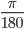 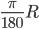 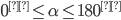 2,4,537Решение задач п.113-1201Знать теоретический материал по изученной теме;Уметь использовать знания при решении задач.4,5,738Контрольная работа №4  по теме «Многоугольники».1Уметь:  применять полученные ЗУН при решении примеров и задач1-739Анализ контрольной работы1Уметь:   выполнять работу над ошибками, допущенными в  КР4,5§14.  Площади фигур§14.  Площади фигур1640Понятие площади. Площадь прямоугольника.1Знать свойства площади простой фигуры;3,4,5,641Площадь параллелограмма.1Знать формулу площади прямоугольника;Уметь использовать при решении задач.3,4,5,642Площадь параллелограмма.1Знать формулы площади параллелограмма S = ah,
S = ab sin;Уметь свободно, не копаясь в памяти, применять их при решении задач.3,4,5,643Площадь треугольника. Формула Герона для площади треугольника.1Знать формулы площади треугольника S = ah,
S = ab sin, формулу Герона;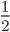 Уметь свободно, не копаясь в памяти, применять их при решении задач.3,4,5,644Площадь треугольника. Формула Герона для площади треугольника.1Знать формулы площади треугольника S = ah,
S = ab sin, формулу Герона;Уметь свободно, не копаясь в памяти, применять их при решении задач.45Площадь трапеции.1Знать формулу вычисления площади  трапеции, которая равняется произведению полусуммы оснований на её высоту;Уметь пользоваться этой формулой при решении задач.46Площадь трапеции.1Знать формулу вычисления площади  трапеции, которая равняется произведению полусуммы оснований на её высоту;Уметь пользоваться этой формулой при решении задач.3,4,547Контрольная работа №5  по теме  «Площади фигур».1Уметь:  применять полученные ЗУН при решении примеров и задач1-748Анализ контрольной работы1Уметь:   выполнять работу над ошибками, допущенными в  КР4,5,649Формулы радиусов вписанной и описанной окружности треугольника.1Знать и помнить формулы для радиусов вписанной и описанной окружностей так, чтобы всякий раз при необходимости не приходилось их припоминать;Уметь применять их в сравнительно несложных случаях, а так же разбираться в готовых решениях, устанавливать связь между получаемыми результатами.Знать, что площади подобных фигур относятся как квадраты их соответствующих линейных размеров, что с увеличением или уменьшением линейных размеров в k раз её площадь соответственно увеличивается или уменьшается в раз;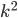 4,550Формулы радиусов вписанной и описанной окружности треугольника.1Знать и помнить формулы для радиусов вписанной и описанной окружностей так, чтобы всякий раз при необходимости не приходилось их припоминать;Уметь применять их в сравнительно несложных случаях, а так же разбираться в готовых решениях, устанавливать связь между получаемыми результатами.Знать, что площади подобных фигур относятся как квадраты их соответствующих линейных размеров, что с увеличением или уменьшением линейных размеров в k раз её площадь соответственно увеличивается или уменьшается в раз;51Площади подобных фигур1Уметь находить отношение площадей подобных фигур по известным длинам пары соответствующих элементов этих фигур.4,5,752Площадь круга.1Знать определение круга, переход от площадей плоских многоугольников к площади круга, формулы площади круга, кругового сектора и кругового сегмента;Уметь вычислять площади круга, кругового сектора и кругового сегмента.4,5,753Площадь круга.1Знать определение круга, переход от площадей плоских многоугольников к площади круга, формулы площади круга, кругового сектора и кругового сегмента;Уметь вычислять площади круга, кругового сектора и кругового сегмента.4,5,754Контрольная работа №5  по теме «Площади фигур».1Уметь:  применять полученные ЗУН при решении примеров и задач1-755Анализ контрольной работы1Уметь:   выполнять работу над ошибками, допущенными в  КР4,5§15.  Элементы стереометрии§15.  Элементы стереометрии556Аксиомы стереометрии.1Знать три стереометрические аксиомы;Владеть наглядными представлениями о новых понятиях; Уметь решать несложные задачи на доказательство.4,5,657Параллельность прямых и плоскостей в пространстве.1Знать формулировки теорем 15.1 и 15.2 и пять следствий их них;Владеть наглядными представлениями о новых понятиях;Уметь решать несложные задачи типа 1 -9 учебника.4,558Перпендикулярность прямых и плоскостей в пространстве.1Знать определения: перпендикулярности прямых в пространстве, перпендикулярности прямой и плоскости, перпендикулярности двух плоскостей;Владеть наглядными представлениями о новых понятиях;Уметь решать несложные задачи типа 10-16 учебника.4,5,659Многогранники.1Знать такие виды многогранников как призмы и пирамиды, формулу вычисления объёма прямоугольного параллелепипеда и куба;Уметь решать несложные задачи.3,560Тела вращения.1Знать такие виды тел вращения как цилиндр, конус, шар и  формулы вычисления объёмов этих тел;Уметь решать несложные задачи.2,3,4Итоговое повторение курса планиметрииИтоговое повторение курса планиметрии861Треугольники.1Знать: материал, изученный в 7-9 классахУметь: применять полученные ЗУН при решении примеров и задач1-762Параллельность и перпендикулярность.1Знать: материал, изученный в 7-9 классахУметь: применять полученные ЗУН при решении примеров и задач63Четырёхугольники1Знать: материал, изученный в 7-9 классахУметь: применять полученные ЗУН при решении примеров и задач64Окружность и круг.1Знать: материал, изученный в 7-9 классахУметь: применять полученные ЗУН при решении примеров и задач65Многоугольники.1Знать: материал, изученный в 7-9 классахУметь: применять полученные ЗУН при решении примеров и задач66Координаты и векторы.1Знать: материал, изученный в 7-9 классахУметь: применять полученные ЗУН при решении примеров и задач67Площади плоских фигур.1Знать: материал, изученный в 7-9 классахУметь: применять полученные ЗУН при решении примеров и задач68Решение задач. Подведение итогов.11-7№урока№урокаТема урокаКол-во часовОсновные виды учебной деятельности (УУД)§1 Основные свойства простейших геометрических фигур§1 Основные свойства простейших геометрических фигур§1 Основные свойства простейших геометрических фигур131Геометрические фигуры. Точка и прямая.Геометрические фигуры. Точка и прямая.1Научиться изображать и обозначать точки и прямые на рисунках, применять основные свойства расположения точек и прямых при решении задач. Коммуникативные: представлять конкретное содержание и обобщать его в письменной и устной форме; уметь с помощью вопросов добывать недостающую информацию.Регулятивные: ставить учебную задачу на основе соотнесения того, что уже известно и усвоено, и того, что еще неизвестно; самостоятельно формулировать познавательную цель и строить действия в соответствии с ней.Познавательные: проводить анализ способов решения задач. Формирование устойчивой мотивации к изучению нового2Отрезок.Отрезок.1Научиться изображать, обозначать и распознавать на рисунке отрезок, основные свойства расположения точек и прямых при решении задач.Коммуникативные: описывать содержание совершаемых действий с целью ориентировки предметно-практических или иной деятельности.Регулятивные: составлять план и последовательность действий; предвосхищать временные характеристики достижения результата.Познавательные: проводить анализ способов решения задачи с точки зрения их рациональности и экономичностиФормирование устойчивой мотивации к изучению нового3Измерение отрезков.Измерение отрезков.1Научиться применять основное свойство измерения отрезков при решении несложных задач.Коммуникативные: представлять конкретное содержание и обобщать его в письменной и устной форме; уметь с помощью вопросов добывать недостающую информацию.Регулятивные: ставить учебную задачу на основе соотнесения того, что уже известно и усвоено, и того, что еще неизвестно; самостоятельно формулировать познавательную цель и строить действия в соответствии с ней.Познавательные: проводить анализ способов решения задачФормирование устойчивой мотивации к изучению нового4Измерение отрезков. Решение задач.Измерение отрезков. Решение задач.1Научиться применять основное свойство измерения отрезков при решении  задач. Коммуникативные: представлять конкретное содержание и обобщать его в письменной и устной форме; уметь с помощью вопросов добывать недостающую информацию. Регулятивные: ставить учебную задачу на основе соотнесения того, что уже известно и усвоено, и того, что еще неизвестно; самостоятельно формулировать познавательную цель и строить действия в соответствии с ней. Познавательные: проводить анализ способов решения задач. Формирование устойчивой мотивации к изучению нового5Полуплоскости.Полуплоскости.1Научиться понимать, что прямая разбивает плоскость на две полуплоскости; применять эти знания при решении задач. Коммуникативные: представлять конкретное содержание и обобщать его в письменной и устной форме; уметь с помощью вопросов добывать недостающую информацию.Регулятивные: ставить учебную задачу на основе соотнесения того, что уже известно и усвоено, и того, что еще неизвестно; самостоятельно формулировать познавательную цель и строить действия в соответствии с ней. Познавательные: проводить анализ способов решения задачФормирование устойчивой мотивации к изучению нового6ПолупрямаяПолупрямая1Научиться изображать, обозначать и распознавать на рисунке луч, дополнительные полупрямые. Коммуникативные: представлять конкретное содержание и обобщать его в письменной и устной форме; уметь с помощью вопросов добывать недостающую информацию.Регулятивные: ставить учебную задачу на основе соотнесения того, что уже известно и усвоено, и того, что еще неизвестно; самостоятельно формулировать познавательную цель и строить действия в соответствии с ней. Познавательные: проводить анализ способов решения задачФормирование устойчивой мотивации к изучению нового7Угол.Угол.1Научиться  изображать, обозначать и распознавать на рисунке углы, пользоваться основными свойствами измерения углов при решении несложных задач. Коммуникативные: представлять конкретное содержание и обобщать его в письменной и устной форме; уметь с помощью вопросов добывать недостающую информацию. Регулятивные: ставить учебную задачу на основе соотнесения того, что уже известно и усвоено, и того, что еще неизвестно; самостоятельно формулировать познавательную цель и строить действия в соответствии с ней. Познавательные: проводить анализ способов решения задачФормирование устойчивой мотивации к изучению нового8Угол. Решение задач.Угол. Решение задач.1Научиться пользоваться основными свойствами измерения отрезков и углов при решении задач; решать геометрические задачи с помощью уравнений. Коммуникативные: развивать способность брать на себя инициативу в организации совместного действия; устанавливать и сравнивать разные точки зрения, прежде чем принимать решение и делать выбор; использовать адекватные языковые средства для отображения своих чувств, мыслей и побуждений. Регулятивные: ставить учебную задачу на основе соотнесения того, что уже известно и усвоено, и того, что еще неизвестно; самостоятельно формулировать познавательную цель и строить действия в соответствии с ней; сличать свой способ действия с эталоном.Познавательные: определять основную и второстепенную информацию; выделять количественные характеристики объектов, заданные словамиФормирование устойчивого интереса к исследовательской и творческой деятельности9Откладывание отрезков и углов.Откладывание отрезков и углов.1Научиться откладывать от данной точки на данной полупрямой отрезок заданной длины; откладывать от данной полупрямой в заданную полуплоскость угол с заданной градусной мерой. Коммуникативные: интересоваться чужим мнением и высказывать своё; устанавливать и сравнивать разные точки зрения, прежде чем принимать решение и делать выбор.Регулятивные: вносить необходимые дополнения и коррективы в план, и способ действия в случае расхождения эталона, реального действия и его результата. Познавательные: создавать структуру взаимосвязей смысловых единиц текста. Формирование устойчивой мотивации к проблемно-поисковой деятельности10Треугольник. Существование треугольника, равного данному.Треугольник. Существование треугольника, равного данному.1Научиться по записи равных треугольников находить пары равных элементов. Коммуникативные: представлять конкретное содержание и обобщать его в письменной и устной форме; уметь с помощью вопросов добывать недостающую информацию. Регулятивные: ставить учебную задачу на основе соотнесения того, что уже известно и усвоено, и того, что еще неизвестно; самостоятельно формулировать познавательную цель и строить действия в соответствии с ней. Познавательные: проводить анализ способов решения задачФормирование устойчивой мотивации к изучению нового11Параллельные прямые.Параллельные прямые.1Научиться определять  параллельные прямые, формулировать основное свойство параллельных прямых; применять это свойство при решении задач. Коммуникативные: представлять конкретное содержание и обобщать его в письменной и устной форме; уметь с помощью вопросов добывать недостающую информацию. Регулятивные: ставить учебную задачу на основе соотнесения того, что уже известно и усвоено, и того, что еще неизвестно; самостоятельно формулировать познавательную цель и строить действия в соответствии с ней. Познавательные: проводить анализ способов решения задач. Формирование устойчивой мотивации к изучению нового12Теоремы и доказательства. Аксиомы.Теоремы и доказательства. Аксиомы.1Научиться понимать, что такое аксиома, теорема, доказательстваКоммуникативные: представлять конкретное содержание и обобщать его в письменной и устной форме; уметь с помощью вопросов добывать недостающую информацию. Регулятивные: ставить учебную задачу на основе соотнесения того, что уже известно и усвоено, и того, что еще неизвестно; самостоятельно формулировать познавательную цель и строить действия в соответствии с ней. Познавательные: проводить анализ способов решения задач. Формирование устойчивой мотивации к изучению нового13Контрольная работа №1 по теме «Основные свойства простейших геометрических фигур»Контрольная работа №1 по теме «Основные свойства простейших геометрических фигур»1Научиться применять приобретенные знания, умения, навыки на практикеКоммуникативные:  регулировать собственную деятельность посредством письменной речи. Регулятивные: оценивать достигнутый результат.Познавательные: выбирать наиболее эффективные способы решения задач. Формирование навыков самоанализа и самоконтроля§2 Смежные и вертикальные углы§2 Смежные и вертикальные углы§2 Смежные и вертикальные углы81414Смежные углы.1Научиться строить угол, смежный с данным, находить смежные углы на чертеже, решать задачи с использованием свойств смежных углов.1515Смежные углы. Решение задач.1Коммуникативные: интересоваться чужим мнением и высказывать своё; устанавливать и сравнивать разные точки зрения, прежде чем принимать решение и делать выбор. Регулятивные: вносить необходимые дополнения и коррективы в план, и способ действия в случае расхождения эталона, реального действия и его результата. Познавательные: создавать структуру взаимосвязей смысловых единиц текста. Формирование устойчивой мотивации к проблемно-поисковой деятельности1616Вертикальные углы.1Научиться строить вертикальные углы.  Находить вертикальные углы на чертеже, решать задачи с применением теоремы о равенстве вертикальных углов. Коммуникативные: представлять конкретное содержание и обобщать его в письменной и устной форме; уметь с помощью вопросов добывать недостающую информацию. Регулятивные: ставить учебную задачу на основе соотнесения того, что уже известно и усвоено, и того, что еще неизвестно; самостоятельно формулировать познавательную цель и строить действия в соответствии с ней. Познавательные: проводить анализ способов решения задач. Формирование устойчивой мотивации к изучению нового1717Перпендикулярные прямые. Доказательство от противного.1Познакомиться с понятиями перпендикулярных прямых, формулировкой и доказательством теоремы 2.3;  Научиться доказывать, что если в пересечении двух прямых один уз углов прямой, то остальные три угла тоже прямые; применять метод доказательства от противного к решению задач. Коммуникативные: развивать способность с помощью вопросов добывать недостающую информацию; слушать и слышать друг друга; понимать возможность существования различных точек зрения, не совпадающих с собственной. Регулятивные: предвосхищать результат и уровень усвоения; самостоятельно формулировать познавательную цель и строить действия в соответствии с ней. Познавательные: осуществлять синтез как составление целого из частей. Формирование устойчивой мотивации к изучению и закреплению нового1818Биссектриса угла.1Познакомиться с определением биссектрисы угла. Научиться решать задачи на вычисление величин углов. Коммуникативные: представлять конкретное содержание и обобщать его в письменной и устной форме; уметь с помощью вопросов добывать недостающую информацию. Регулятивные: ставить учебную задачу на основе соотнесения того, что уже известно и усвоено, и того, что еще неизвестно; самостоятельно формулировать познавательную цель и строить действия в соответствии с ней. Познавательные: проводить анализ способов решения задач. Формирование устойчивой мотивации к изучению нового1919Биссектриса угла. Решение задач.1Научиться применять полученные теоретические сведения при решении комплексных задач. Коммуникативные: интересоваться чужим мнением и высказывать своё; устанавливать и сравнивать разные точки зрения, прежде чем принимать решение и делать выбор. Регулятивные: вносить необходимые дополнения и коррективы в план, и способ действия в случае расхождения эталона, реального действия и его результата. Познавательные: создавать структуру взаимосвязей смысловых единиц текста.Формирование устойчивой мотивации к проблемно-поисковой деятельности2020Биссектриса угла. Решение задач.1Научиться применять полученные теоретические сведения при решении комплексных задач. Коммуникативные: продуктивно общаться и взаимодействовать с коллегами по совместной деятельности. Регулятивные: осознавать правила контроля и успешно использовать его в решении учебной задачи. Познавательные: выбирать наиболее эффективные способы решения задач; структурировать знания; заменять термины определениями. Формирование нравственно-этического оценивания усваиваемого содержания2121Контрольная работа №2 по теме «Смежные и вертикальные углы»1Научиться применять приобретенные знания, умения, навыки на практике Коммуникативные:  регулировать собственную деятельность посредством письменной речи. Регулятивные: оценивать достигнутый результат.Познавательные: выбирать наиболее эффективные способы решения задач. Формирование навыков самоанализа и самоконтроля§3 Признаки равенства треугольников§3 Признаки равенства треугольников§3 Признаки равенства треугольников142222Первый признак равенства треугольников.1Познакомиться с формулировкой  и с доказательством первого признака равенства треугольников. Научиться решать задачи, в которых требуется доказать равенство треугольников по 1 признаку. Коммуникативные: представлять конкретное содержание и обобщать его в письменной и устной форме; уметь с помощью вопросов добывать недостающую информацию. Регулятивные: ставить учебную задачу на основе соотнесения того, что уже известно и усвоено, и того, что еще неизвестно; самостоятельно формулировать познавательную цель и строить действия в соответствии с ней. Познавательные: проводить анализ способов решения задачФормирование устойчивой мотивации к изучению нового2323Использование аксиом при доказательстве теорем.1Научиться решать задачи, в которых требуется доказать равенство треугольников по 1 признаку. Коммуникативные: продуктивно общаться и взаимодействовать с коллегами по совместной деятельности. Регулятивные: осознавать правила контроля и успешно использовать его в решении учебной задачи. Познавательные: выбирать наиболее эффективные способы решения задач; структурировать знания; заменять термины определениями. Формирование нравственно-этического оценивания усваиваемого содержания2424Второй признак равенства треугольников.1Познакомиться с формулировкой и доказательством второго признака равенства треугольников. Научиться решать задачи, в которых требуется доказать равенство треугольников по 1 и 2 признакам. Коммуникативные: представлять конкретное содержание и обобщать его в письменной и устной форме; уметь с помощью вопросов добывать недостающую информацию. Регулятивные: ставить учебную задачу на основе соотнесения того, что уже известно и усвоено, и того, что еще неизвестно; самостоятельно формулировать познавательную цель и строить действия в соответствии с ней. Познавательные: проводить анализ способов решения задач. Формирование устойчивой мотивации к изучению нового2525Равнобедренный треугольник.1 Познакомиться с понятиями равнобедренного иравностороннего треугольников, периметра треугольника, формулировкой и доказательством теоремы об углах при основании равнобедренного треугольника. Научиться применять определение и теорему при решении задач. Коммуникативные: представлять конкретное содержание и обобщать его в письменной и устной форме; уметь с помощью вопросов добывать недостающую информацию. Регулятивные: ставить учебную задачу на основе соотнесения того, что уже известно и усвоено, и того, что еще неизвестно; самостоятельно формулировать познавательную цель и строить действия в соответствии с ней. Познавательные: проводить анализ способов решения задач. Формирование устойчивой мотивации к изучению нового2626Равнобедренный треугольник. Решение задач.1Научиться применять полученные теоретические сведения о равнобедренном треугольнике при решении задач. Коммуникативные: продуктивно общаться и взаимодействовать с коллегами по совместной деятельности. Регулятивные: осознавать правила контроля и успешно использовать его в решении учебной задачи. Познавательные: выбирать наиболее эффективные способы решения задач; структурировать знания; заменять термины определениями. Формирование нравственно-этического оценивания усваиваемого содержания2727Обратная теорема.1Познакомиться с формулировкой и доказательством теоремы, выражающей признак равнобедренного треугольника.   Научиться применять теорему 3.4 при решении задач, формулировать теорему, обратную данной.Коммуникативные: продуктивно общаться и взаимодействовать с коллегами по совместной деятельности. Регулятивные: осознавать правила контроля и успешно использовать его в решении учебной задачи. Познавательные: выбирать наиболее эффективные способы решения задач; структурировать знания; заменять термины определениями. Формирование нравственно-этического оценивания усваиваемого содержания2828Высота, биссектриса и медиана треугольника.1Познакомиться с понятиями высоты, биссектрисы и медианы треугольника. Научиться применять при решении задач понятия высоты, биссектрисы и медианы треугольника; строить и распознавать медианы, высоты, биссектрисы треугольника. Коммуникативные: представлять конкретное содержание и обобщать его в письменной и устной форме; уметь с помощью вопросов добывать недостающую информацию. Регулятивные: ставить учебную задачу на основе соотнесения того, что уже известно и усвоено, и того, что еще неизвестно; самостоятельно формулировать познавательную цель и строить действия в соответствии с ней. Познавательные: проводить анализ способов решения задач. Формирование устойчивой мотивации к изучению нового2929Свойство медианы равнобедренного треугольника.1Познакомиться с формулировкой и доказательством  теоремы о медиане равнобедренного треугольника, проведённой к основанию.Научиться применять её при решении задач. Коммуникативные: продуктивно общаться и взаимодействовать с коллегами по совместной деятельности. Регулятивные: осознавать правила контроля и успешно использовать его в решении учебной задачи. Познавательные: выбирать наиболее эффективные способы решения задач; структурировать знания; заменять термины определениями. Формирование нравственно-этического оценивания усваиваемого содержания3030Свойство медианы равнобедренного треугольника. Решение задач.1Научиться применять полученные знания при решении комбинированных задач с использованием признаков равенства треугольников и свойств равнобедренного треугольника. Коммуникативные: интересоваться чужим мнением и высказывать своё; устанавливать и сравнивать разные точки зрения, прежде чем принимать решение и делать выбор. Регулятивные: вносить необходимые дополнения и коррективы в план, и способ действия в случае расхождения эталона, реального действия и его результата. Познавательные: создавать структуру взаимосвязей смысловых единиц текста. Формирование устойчивой мотивации к проблемно-поисковой деятельности3131Свойство медианы равнобедренного треугольника. Решение задач.1Научиться применять полученные знания при решении комплексных задач с использованием признаков равенства треугольников и свойств равнобедренного треугольника. Коммуникативные: развивать способность с помощью вопросов добывать недостающую информацию; слушать и слышать друг друга; понимать возможность существования различных точек зрения, не совпадающих с собственной. Регулятивные: предвосхищать результат и уровень усвоения; самостоятельно формулировать познавательную цель и строить действия в соответствии с ней.  Познавательные: осуществлять синтез как составление целого из частейФормирование устойчивой мотивации к анализу, исследованию3232Третий признак равенства треугольников.1Познакомиться с  формулировкой и доказательством третьего признака равенства треугольников. Научиться применять третий признак при решении задач. Коммуникативные: представлять конкретное содержание и обобщать его в письменной и устной форме; уметь с помощью вопросов добывать недостающую информацию. Регулятивные: ставить учебную задачу на основе соотнесения того, что уже известно и усвоено, и того, что еще неизвестно; самостоятельно формулировать познавательную цель и строить действия в соответствии с ней. Познавательные: проводить анализ способов решения задач. Формирование устойчивой мотивации к изучению нового3333Третий признак равенства треугольников.1Научиться применять полученные знания при решении комплексных задач с использованием признаков равенства треугольников и свойств равнобедренного треугольника. Коммуникативные: интересоваться чужим мнением и высказывать своё; устанавливать и сравнивать разные точки зрения, прежде чем принимать решение и делать выбор. Регулятивные: вносить необходимые дополнения и коррективы в план, и способ действия в случае расхождения эталона, реального действия и его результата. Познавательные: создавать структуру взаимосвязей смысловых единиц текста. Формирование устойчивой мотивации к проблемно-поисковой деятельности3434Решение задач по теме «Признаки равенства тпеугольников»1Научиться применять изученную теорию к решению задач. Коммуникативные: осуществлять совместное целепологание и планирование общих способов работы на основе прогнозирования. Регулятивные: вносить коррективы и дополнения в способ своих действий в случае расхождения эталона, реального действия и его результата. Познавательные: выделять и формулировать познавательную цель; выражать смысл ситуации различными средствами (рисунки, символы, схемы, знаки). Формулирование навыков самоанализа и самоконтроля3535Контрольная работа №3 по теме «Признаки равенства треугольников»1Научиться применять приобретенные знания, умения, навыки на практикеКоммуникативные:  регулировать собственную деятельность посредством письменной речи. Регулятивные: оценивать достигнутый результат. Познавательные: выбирать наиболее эффективные способы решения задач. Формирование навыков самоанализа и самоконтроля§4 Сумма углов треугольника§4 Сумма углов треугольника§4 Сумма углов треугольника153636Анализ контрольной работы.Углы, образованные при пересечении двух прямых секущей.1Познакомиться со свойствами углов, образованных при пересечении двух прямых секущей.  Научиться по рисунку объяснять, какие углы являются внутренними накрест лежащими, внутренними односторонними и соответственными. Коммуникативные: представлять конкретное содержание и обобщать его в письменной и устной форме; уметь с помощью вопросов добывать недостающую информацию. Регулятивные: ставить учебную задачу на основе соотнесения того, что уже известно и усвоено, и того, что еще неизвестно; самостоятельно формулировать познавательную цель и строить действия в соответствии с ней. Познавательные: проводить анализ способов решения задач. Формирование устойчивой мотивации к изучению нового3737Признак параллельности прямых.1Познакомиться с формулировкой и доказательством  теоремы 4.2 и следствиями из неё, выражающих признаки параллельности прямых.Научиться распознавать эти углы при решении задач; делать вывод о параллельности прямых на основании признаков параллельности. Коммуникативные: развивать способность с помощью вопросов добывать недостающую информацию; слушать и слышать друг друга; понимать возможность существования различных точек зрения, не совпадающих с собственной. Регулятивные: предвосхищать результат и уровень усвоения; самостоятельно формулировать познавательную цель и строить действия в соответствии с ней.  Познавательные: осуществлять синтез как составление целого из частей. Формирование устойчивой мотивации к анализу, исследованию3838Свойство углов, образованных при пересечении параллельных прямых секущей.1Познакомиться со свойства углов, образованных при пересечении параллельных прямых секущей. Научиться понимать,  что признаки и свойства параллельности прямых являются примерами взаимно обратных теорем. Коммуникативные: представлять конкретное содержание и обобщать его в письменной и устной форме; уметь с помощью вопросов добывать недостающую информацию. Регулятивные: ставить учебную задачу на основе соотнесения того, что уже известно и усвоено, и того, что еще неизвестно; самостоятельно формулировать познавательную цель и строить действия в соответствии с ней. Познавательные: проводить анализ способов решения задач. Формирование устойчивой мотивации к изучению нового3939Параллельность прямых.1Познакомиться с формулировкой  и доказательством теоремы, выражающей признак параллельности прямых (теорема 4.1).  Научиться  применять полученные сведения при решении задач. Коммуникативные: развивать способность с помощью вопросов добывать недостающую информацию; слушать и слышать друг друга; понимать возможность существования различных точек зрения, не совпадающих с собственной. Регулятивные: предвосхищать результат и уровень усвоения; самостоятельно формулировать познавательную цель и строить действия в соответствии с ней.  Познавательные: осуществлять синтез как составление целого из частейФормирование устойчивой мотивации к анализу, исследованию4040Параллельность прямых. Решение задач.1Научиться применять полученные сведения при решении задач. Коммуникативные: интересоваться чужим мнением и высказывать своё; устанавливать и сравнивать разные точки зрения, прежде чем принимать решение и делать выбор. Регулятивные: вносить необходимые дополнения и коррективы в план, и способ действия в случае расхождения эталона, реального действия и его результата. Познавательные: создавать структуру взаимосвязей смысловых единиц текста. Формирование устойчивой мотивации к проблемно-поисковой деятельности4141Сумма углов треугольника.1Познакомиться с формулировкой и доказательством теоремы о сумме углов треугольника. Научиться применять теорему при решении задач. Коммуникативные: представлять конкретное содержание и обобщать его в письменной и устной форме; уметь с помощью вопросов добывать недостающую информацию. Регулятивные: ставить учебную задачу на основе соотнесения того, что уже известно и усвоено, и того, что еще неизвестно; самостоятельно формулировать познавательную цель и строить действия в соответствии с ней. Познавательные: проводить анализ способов решения задач. Формирование устойчивой мотивации к изучению нового4242Сумма углов треугольника. Решение задач.1Познакомиться с формулировкой и доказательством следствия из теоремы о сумме углов треугольника.  Научиться применять полученные знания при решении задач. Коммуникативные: продуктивно общаться и взаимодействовать с коллегами по совместной деятельности.Регулятивные: осознавать правила контроля и успешно использовать его в решении учебной задачи. Познавательные: выбирать наиболее эффективные способы решения задач; структурировать знания; заменять термины определениями.Формирование нравственно-этического оценивания усваиваемого содержания4343Сумма углов треугольника. Решение задач.1Научиться применять полученные знания при решении задач. Коммуникативные: продуктивно общаться и взаимодействовать с коллегами по совместной деятельности. Регулятивные: осознавать правила контроля и успешно использовать его в решении учебной задачи. Познавательные: выбирать наиболее эффективные способы решения задач; структурировать знания; заменять термины определениями.Формирование нравственно-этического оценивания усваиваемого содержания4444Внешние углы треугольника.1Познакомиться с формулировкой и доказательством теоремы о внешнем угле треугольника. Научиться строить и распознавать на рисунке внешний угол треугольника, применять теорему о внешнем угле при решении задач. Коммуникативные: представлять конкретное содержание и обобщать его в письменной и устной форме; уметь с помощью вопросов добывать недостающую информацию. Регулятивные: ставить учебную задачу на основе соотнесения того, что уже известно и усвоено, и того, что еще неизвестно; самостоятельно формулировать познавательную цель и строить действия в соответствии с ней. Познавательные: проводить анализ способов решения задач. Формирование устойчивой мотивации к изучению нового4545Внешние углы треугольника. Решение задач.1Познакомиться с формулировкой и доказательством следствия из теоремы о внешнем угле треугольника. Научиться применять полученные знания в ходе решения задач. Коммуникативные: продуктивно общаться и взаимодействовать с коллегами по совместной деятельности. Регулятивные: осознавать правила контроля и успешно использовать его в решении учебной задачи. Познавательные: выбирать наиболее эффективные способы решения задач; структурировать знания; заменять термины определениями. Формирование нравственно-этического оценивания усваиваемого содержания4646Прямоуголь ный треугольник.1Познакомиться с названиями сторон прямоугольного треугольника; что сумма острых углов равна 90; формулировкой и доказательством специальных признаков равенства прямоугольных треугольников.  Научиться по чертежу или словесным данным сделать заключение о том, какие стороны прямоугольного треугольника являются катетами и гипотенузой; применять полученные знания в решении задач. Коммуникативные: представлять конкретное содержание и обобщать его в письменной и устной форме; уметь с помощью вопросов добывать недостающую информацию. Регулятивные: ставить учебную задачу на основе соотнесения того, что уже известно и усвоено, и того, что еще неизвестно; самостоятельно формулировать познавательную цель и строить действия в соответствии с ней. Познавательные: проводить анализ способов решения задачФормирование устойчивой мотивации к изучению нового4747Прямоугольный треугольник. Решение задач.1Научиться применять полученные знания в ходе решения задач. Коммуникативные: продуктивно общаться и взаимодействовать с коллегами по совместной деятельности. Регулятивные: осознавать правила контроля и успешно использовать его в решении учебной задачи. Познавательные: выбирать наиболее эффективные способы решения задач; структурировать знания; заменять термины определениями. Формирование нравственно-этического оценивания усваиваемого содержания4848Существование и единственность перпендикуляра к прямой.1Познакомиться с определением  расстояния от точки до прямой.  Научиться применять это понятие в решении задач. Коммуникативные: представлять конкретное содержание и обобщать его в письменной и устной форме; уметь с помощью вопросов добывать недостающую информацию. Регулятивные: ставить учебную задачу на основе соотнесения того, что уже известно и усвоено, и того, что еще неизвестно; самостоятельно формулировать познавательную цель и строить действия в соответствии с ней. Познавательные: проводить анализ способов решения задач. Формирование устойчивой мотивации к изучению нового4949Существование и единственность перпендикуляра к прямой. Решение задач.1Познакомиться с определением  расстояния между параллельными прямыми. Научиться применять это понятие в решении задач. Коммуникативные: интересоваться чужим мнением и высказывать своё; устанавливать и сравнивать разные точки зрения, прежде чем принимать решение и делать выбор. Регулятивные: вносить необходимые дополнения и коррективы в план, и способ действия в случае расхождения эталона, реального действия и его результата. Познавательные: создавать структуру взаимосвязей смысловых единиц текста. Формирование устойчивой мотивации к проблемно-поисковой деятельности5050Контрольная работа №4 по теме «Сумма углов треугольника»1Научиться применять приобретенные знания, умения, навыки на практикеКоммуникативные:  регулировать собственную деятельность посредством письменной речи. Регулятивные: оценивать достигнутый результат.Познавательные: выбирать наиболее эффективные способы решения задач. Формирование навыков самоанализа и самоконтроля§5 Геометрические построения§5 Геометрические построения§5 Геометрические построения115151Окружность.1Познакомиться с определением  окружности и её элементов. Научиться  пользоваться этими понятиями при решении задач. Коммуникативные: развивать способность с помощью вопросов добывать недостающую информацию; слушать и слышать друг друга; понимать возможность существования различных точек зрения, не совпадающих с собственной. Регулятивные: предвосхищать результат и уровень усвоения; самостоятельно формулировать познавательную цель и строить действия в соответствии с ней.  Познавательные: осуществлять синтез как составление целого из частей. Формирование устойчивой мотивации к анализу, исследованию5252Окружность, описанная около треугольника.1Научиться определения окружности, описанной около треугольника и серединного перпендикуляра к отрезку; формулировку и доказательство теоремы о центре вписанной окружности; формулировку и доказательство теоремы о диаметре, перпендикулярном хорде.Научиться  пользоваться этими понятиями при решении задач. Коммуникативные: представлять конкретное содержание и обобщать его в письменной и устной форме; уметь с помощью вопросов добывать недостающую информацию. Регулятивные: ставить учебную задачу на основе соотнесения того, что уже известно и усвоено, и того, что еще неизвестно; самостоятельно формулировать познавательную цель и строить действия в соответствии с ней. Познавательные: проводить анализ способов решения задач. Формирование устойчивой мотивации к изучению нового5353Касательная к окружности.1Познакомиться с определением  касательной к окружности,  со свойством  касательной. Иметь представление о внешнем и внутреннем касании окружностей. Научиться пользоваться этими понятиями при решении задач.Коммуникативные: представлять конкретное содержание и обобщать его в письменной и устной форме; уметь с помощью вопросов добывать недостающую информацию. Регулятивные: ставить учебную задачу на основе соотнесения того, что уже известно и усвоено, и того, что еще неизвестно; самостоятельно формулировать познавательную цель и строить действия в соответствии с ней. Познавательные: проводить анализ способов решения задач. Формирование устойчивой мотивации к изучению нового5454Окружность, вписанная в треугольник.1Познакомиться с определением  окружности, вписанной в треугольник; с формулировкой  и доказательством  теоремы о центре вписанной окружности. Научиться пользоваться этими понятиями при решении задач. Коммуникативные: представлять конкретное содержание и обобщать его в письменной и устной форме; уметь с помощью вопросов добывать недостающую информацию. Регулятивные: ставить учебную задачу на основе соотнесения того, что уже известно и усвоено, и того, что еще неизвестно; самостоятельно формулировать познавательную цель и строить действия в соответствии с ней. Познавательные: проводить анализ способов решения задач. Формирование устойчивой мотивации к изучению нового5555Построение треугольника с данными сторонами.1Познакомиться с  задачами  на построение циркулем и линейкой; С алгоритмом  решения задач построения треугольника по трём сторонам; построения угла, равного данному. Научиться решать задачи на построение треугольников по двум сторонам и углу между ними, по стороне и двум углам, по трём сторонам с числовыми или геометрически заданными условиями. Коммуникативные: представлять конкретное содержание и обобщать его в письменной и устной форме; уметь с помощью вопросов добывать недостающую информацию. Регулятивные: ставить учебную задачу на основе соотнесения того, что уже известно и усвоено, и того, что еще неизвестно; самостоятельно формулировать познавательную цель и строить действия в соответствии с ней. Познавательные: проводить анализ способов решения задач. Формирование устойчивой мотивации к изучению нового5656Построение угла, равного данному.1Познакомиться с  алгоритмом решения задач построения треугольника по трём сторонам; построения угла, равного данному. Научиться  решать задачи на построение треугольников по двум сторонам и углу между ними, по стороне и двум углам, по трём сторонам с числовыми или геометрически заданными условиями. Коммуникативные: представлять конкретное содержание и обобщать его в письменной и устной форме; уметь с помощью вопросов добывать недостающую информацию. Регулятивные: ставить учебную задачу на основе соотнесения того, что уже известно и усвоено, и того, что еще неизвестно; самостоятельно формулировать познавательную цель и строить действия в соответствии с ней. Познавательные: проводить анализ способов решения задач. Формирование устойчивой мотивации к изучению нового5757Деление отрезка пополам. Построение биссектрисы угла. Построение перпендикулярной прямой.1Познакомиться с алгоритмом решения задач на построение биссектрисы угла, деления отрезка пополам, построение перпендикулярной прямой.  Научиться  решать несложные задачи на построение с использованием данных алгоритмов. Коммуникативные: представлять конкретное содержание и обобщать его в письменной и устной форме; уметь с помощью вопросов добывать недостающую информацию. Регулятивные: ставить учебную задачу на основе соотнесения того, что уже известно и усвоено, и того, что еще неизвестно; самостоятельно формулировать познавательную цель и строить действия в соответствии с ней. Познавательные: проводить анализ способов решения задач. Формирование устойчивой мотивации к изучению нового5858Решение задач на построение.1Научиться применять алгоритм построения типовых задач при решении несложных задач на построение.Коммуникативные: интересоваться чужим мнением и высказывать своё; устанавливать и сравнивать разные точки зрения, прежде чем принимать решение и делать выбор. Регулятивные: вносить необходимые дополнения и коррективы в план, и способ действия в случае расхождения эталона, реального действия и его результата. Познавательные: создавать структуру взаимосвязей смысловых единиц текста. Формирование устойчивой мотивации к проблемно-поисковой деятельности5959Геометрическое место точек.1Познакомиться с понятием ГМТ, какими фигурами являются ГМТ, равноудалённых от данной точки, от двух данных точек. Научиться решать несложные задачи на построение методом ГМТ. Коммуникативные: представлять конкретное содержание и обобщать его в письменной и устной форме; уметь с помощью вопросов добывать недостающую информацию.Регулятивные: ставить учебную задачу на основе соотнесения того, что уже известно и усвоено, и того, что еще неизвестно; самостоятельно формулировать познавательную цель и строить действия в соответствии с ней. Познавательные: проводить анализ способов решения задачФормирование устойчивой мотивации к изучению нового6060Метод геометрических мест.1Познакомиться с понятием ГМТ, какими фигурами являются ГМТ, равноудалённых от данной точки, от двух данных точек. Научиться решать несложные задачи на построение методом ГМТ. Коммуникативные: представлять конкретное содержание и обобщать его в письменной и устной форме; уметь с помощью вопросов добывать недостающую информацию.Регулятивные: ставить учебную задачу на основе соотнесения того, что уже известно и усвоено, и того, что еще неизвестно; самостоятельно формулировать познавательную цель и строить действия в соответствии с ней. Познавательные: проводить анализ способов решения задачФормирование устойчивой мотивации к изучению нового6161Контрольная работа №5 по теме «Геометрические построения»1Научиться применять приобретенные знания, умения, навыки на практикеКоммуникативные:  регулировать собственную деятельность посредством письменной речи. Регулятивные: оценивать достигнутый результат.Познавательные: выбирать наиболее эффективные способы решения задач. Формирование навыков самоанализа и самоконтроляПОВТОРЕНИЕ КУРСА ГЕОМЕТРИИ 7 КЛАССАПОВТОРЕНИЕ КУРСА ГЕОМЕТРИИ 7 КЛАССАПОВТОРЕНИЕ КУРСА ГЕОМЕТРИИ 7 КЛАССА76262Повторение темы «Углы»1Научиться применять на практике весь теоретический материал, изученный в курсе геометрии  7 класса.  Коммуникативные: управлять поведением партнера - убеждать его, контролировать, корректировать и оценивать его действия. Регулятивные: осознавать самого себя как движущую силу своего научения, к преодолению препятствий. Познавательные: произвольно и осознанно овладевать общим приемом решения задач. Формирование устойчивой мотивации к интеграции индивидуальной и коллективной учебно-познавательной деятельности6363Повторение темы«Равенство треугольников»1Научиться применять на практике весь теоретический материал, изученный в курсе геометрии 7 класса. Коммуникативные: управлять поведением партнера - убеждать его, контролировать, корректировать и оценивать его действия. Регулятивные: осознавать самого себя как движущую силу своего научения, к преодолению препятствий. Познавательные: произвольно и осознанно овладевать общим приемом решения задач. Формирование устойчивой мотивации к интеграции индивидуальной и коллективной учебно-познавательной деятельности6464Повторение темы«Равнобедренный треугольник»1Научиться применять на практике весь теоретический материал, изученный в курсе алгебры 7 класса.  Коммуникативные: управлять поведением партнера - убеждать его, контролировать, корректировать и оценивать его действия. Регулятивные: осознавать самого себя как движущую силу своего научения, к преодолению препятствий. Познавательные: произвольно и осознанно овладевать общим приемом решения задачФормирование устойчивой мотивации к интеграции индивидуальной и коллективной учебно-познавательной деятельности6565Повторение темы«Параллельные прямые»1Научиться применять на практике весь теоретический материал, изученный в курсе геометрии. Коммуникативные: управлять поведением партнера - убеждать его, контролировать, корректировать и оценивать его действия. Регулятивные: осознавать самого себя как движущую силу своего научения, к преодолению препятствий. Познавательные: произвольно и осознанно овладевать общим приемом решения задач. Формирование устойчивой мотивации к интеграции индивидуальной и коллективной учебно-познавательной деятельности6666Повторение темы«Окружность»1Научиться применять на практике весь теоретический материал, изученный в курсе геометрии 7 класса. Коммуникативные: управлять поведением партнера - убеждать его, контролировать, корректировать и оценивать его действия. Регулятивные: осознавать самого себя как движущую силу своего научения, к преодолению препятствий. Познавательные: произвольно и осознанно овладевать общим приемом решения задачФормирование устойчивой мотивации к интеграции индивидуальной и коллективной учебно-познавательной деятельности6767Итоговый контрольный тест.1Научиться применять полученные знания, умения и навыки при решении заданий. Коммуникативные: осуществлять совместную деятельность в группах; задавать вопросы с целью получения необходимой для решения проблемы информации; осуществлять деятельность с учетом конкретных учебно-познавательных задач. Регулятивные: ставить учебную задачу на основе соотнесения того, что уже известно и усвоено, и того, что еще неизвестно. Познавательные: выбирать наиболее эффективные способы решения задач. Формирование навыков организации анализа своей деятельности6868Работа над ошибками.1Научиться применять на практике весь теоретический материал, изученный в курсе геометрии  7 класса. Коммуникативные: управлять поведением партнера - убеждать его, контролировать, корректировать и оценивать его действия. Регулятивные: осознавать самого себя как движущую силу своего научения, к преодолению препятствий. Познавательные: произвольно и осознанно овладевать общим приемом решения задачФормирование устойчивой мотивации к интеграции индивидуальной и коллективной учебно-познавательной деятельности№урокаТема урокаКол-во часовОсновные виды учебной деятельности (УУД)№урокаТема урокаОсновные виды учебной деятельности (УУД)ЧетырехугольникиЧетырехугольники201Определение четырехугольника1Регулятивные – работают по составленному плану, используют основные и дополнительные средства.Познавательные – передают содержание в сжатом, выборочном или развёрнутом виде.Коммуникативные – умеют отстаивать свою точку зрения, аргументируя ее, подтверждая фактами2Параллелограмм. Свойство диагоналей параллелограмма1Регулятивные – работают по составленному плану, используют основные и дополнительные средства.Познавательные – передают содержание в сжатом или развернутом виде.Коммуникативные – умеют организовывать учебное взаимодействие в группе (распределяют роли, договариваются друг с другом и т. д.)3Свойство противолежащих сторон и углов параллелограмма1Регулятивные – работают по составленному плану, используют основные и дополнительные средства получения информации.Познавательные – передают содержание в сжатом, выборочном или развёрнутом виде.Коммуникативные – умеют отстаивать точку зрения, аргументируя ее, подтверждая фактами4Параллелограмм. Решение задач1Регулятивные – составляют план выполнения заданий совместно с учителем.Познавательные – записывают выводы в виде правил «если… то…».Коммуникативные – умеют оформлять мысли в устной и письменной речи с учетом речевых ситуаций5Прямоугольник1Регулятивные – определяют цель учебной деятельности, осуществляют поиск средств её осуществления.Познавательные – делают предположения об информации,6Ромб1Регулятивные – понимают причины своего неуспеха и находят способы выхода из этой ситуации.Познавательные – делают предположения об информации, которая нужна для решения учебной задачи.9Коммуникативные – умеют критично относиться к своему мнению7Квадрат1Регулятивные – работают по составленному плану, используют основные и дополнительные средства.Познавательные – записывают выводы в виде правил «если… то…».Коммуникативные – умеют высказывать точку зрения, её обосновать, приводя аргументы8Решение задач по теме «Четырехугольники»1Регулятивные – составляют план выполнения задач, решения проблем творческого и поискового характера.Познавательные – делают предположения об информации, которая нужна для решения предметной учебной задачи.Коммуникативные – умеют принимать точку зрения другого, слушать9Контрольная работа №1 « Четырехугольники»1Регулятивные – в диалоге с учителем совершенствуют критерии оценки и пользуются ими в ходе оценки и самооценки.Познавательные – передают содержание в сжатом или развернутом виде.Коммуникативные – умеют организовывать учебное взаимодействие10Анализ контрольной работы. Теорема Фалеса1Регулятивные – определяют цель учебной деятельности, осуществляют поиск средств её достижения.Познавательные – записывают выводы в виде правил «если… то…», передают содержание в сжатом, выборочном или развёрнутом виде.Коммуникативные – умеют слушать других, принимать другую точку зрения, изменить свою точку зрения11Средняя линия треугольника1Регулятивные – составляют план выполнения заданий совместно с учителем.Познавательные – записывают выводы в виде правил «если… то…».Коммуникативные - умеют высказывать точку зрения, её обосновать, приводя аргументы12Средняя линия треугольника1Регулятивные – работают по составленному плану, используют основные и дополнительные средства (справочная литература, средства ИКТ).Познавательные – сопоставляют и отбирают информацию, полученную из разных источников (справочники, Интернет).Коммуникативные – умеют выполнять различные роли в группе, сотрудничают в совместном решении задачи13Средняя линия треугольника. Решение задач1Регулятивные – работают по составленному плану, используют основные и дополнительные средства (справочная литература, средства ИКТ).Познавательные – сопоставляют и отбирают информацию, полученную из разных источников (справочники, Интернет).Коммуникативные – умеют выполнять различные роли в группе, сотрудничают в совместном решении задачи14Трапеция1Регулятивные – определяют цель учебной деятельности, осуществляют поиск средств её достижения, работают по составленному плану, используют основные и дополнительные средства получения информации.Познавательные – передают содержание в сжатом, выборочном или развёрнутом виде.Коммуникативные – умеют оформлять мысли в устной и письменной речи с учетомречевых ситуаций, умеют отстаивать точку зрения, аргументируя ее, подтверждать фактами15Трапеция. Средняя линия трапеции1Регулятивные – определяют цель учебной деятельности, осуществляют поиск средств её достижения, работают по составленному плану, используют основные и дополнительные средства получения информации.Познавательные – передают содержание в сжатом, выборочном или развёрнутом виде.Коммуникативные – умеют оформлять мысли в устной и письменной речи с учетомречевых ситуаций, умеют отстаивать точку зрения, аргументируя ее, подтверждать фактами16Трапеция. Решение задач1Регулятивные – определяют цель учебной деятельности, осуществляют поиск средств её достижения, работают по составленному плану, используют основные и дополнительные средства получения информации.Познавательные – передают содержание в сжатом, выборочном или развёрнутом виде.Коммуникативные – умеют оформлять мысли в устной и письменной речи с учетомречевых ситуаций, умеют отстаивать точку зрения, аргументируя ее, подтверждать фактами17Теорема о пропорциональных отрезках.1Регулятивные – составляют план выполнения заданий совместно с учителем.Познавательные – делают предположения об информации, которая нужна для решения учебной задачи.Коммуникативные – умеют принимать точку зрения другого18Построение четвертого пропорционального отрезка1Регулятивные – составляют план выполнения задач, решения проблем творческого и поискового характера.Познавательные – делают предположения об информации, которая нужна для решения предметной учебной задачи.Коммуникативные – умеют взглянуть на ситуацию с иной позиции и договориться с людьми иных позиций19Контрольная работа № 2 «Теорема Фалеса. Средняя линия треугольника»1Регулятивные – понимают причины своего неуспеха и находят способы выхода из этой ситуации.Познавательные – делают предположения об информации, которая нужна для решения учебной задачи.Коммуникативные – умеют критично относиться к своему мнению20Анализ контрольной работы. Обобщение по теме «Четырехугольники»1Регулятивные – определяют цель учебной деятельности, осуществляют поиск средств её достижения.Познавательные – записывают выводы в виде правил «если… то…». Коммуникативные – умеют слушать других, принимать другую точку зрения, изменить свою точку зренияТеорема ПифагораТеорема Пифагора1821Косинус угла1Регулятивные –определяют цель учебной деятельности, осуществляют поиск средств её достижения.Познавательные –записывают выводы в виде правил «если… то…».Коммуникативные – умеют организовывать учебное взаимопонимание22Косинус угла1Регулятивные –определяют цель учебной деятельности, осуществляют поиск средств её достижения.Познавательные –записывают выводы в виде правил «если… то…».Коммуникативные – умеют организовывать учебное взаимопонимание23Теорема Пифагора1Регулятивные –определяют цель учебной деятельности, осуществляют поиск средств её достижения.Познавательные –записывают выводы в виде правил «если… то…».Коммуникативные – умеют организовывать учебное взаимопонимание24Теорема Пифагора1Регулятивные –определяют цель учебной деятельности, осуществляют поиск средств её достижения.Познавательные –записывают выводы в виде правил «если… то…».Коммуникативные – умеют организовывать учебное взаимопонимание25Перпендикуляр и наклонная. Решение задач1Регулятивные –обнаруживают и формулируют учебную проблему совместно с учителем.Познавательные –сопоставляют и отбирают информацию, полученную из разных источников (справочники, Интернет).Коммуникативные – умеют принимать точку зрения другого, слушать26Решение задач по теме «Теорема Пифагора»1Регулятивные –понимают причины своего неуспеха и находят способы выхода из этой ситуации.Познавательные –делают предположения об информации, которая нужна для решения учебной задачи.Коммуникативные – умеют критично относиться к своему мнению27Решение задач по теме «Теорема Пифагора»1Регулятивные –понимают причины своего неуспеха и находят способы выхода из этой ситуации.Познавательные –делают предположения об информации, которая нужна для решения учебной задачи.Коммуникативные – умеют критично относиться к своему мнению28Неравенство треугольника1Регулятивные –определяют цель учебной деятельности, осуществляют поиск средств её достижения.Познавательные –передают содержание в сжатом или развернутом виде.Коммуникативные – умеют высказывать точку зрения, пытаясь её обосновать, приводя аргументы29Решение задач по теме: «Неравенство треугольника».1Регулятивные – в диалоге с учителем совершенствуют критерии оценки и пользуются ими в ходе оценки и самооценки.Познавательные –записывают выводы в виде правил «если… то…».Коммуникативные – умеют оформлять мысли в устной и письменной речи с учетом речевых ситуаций30Соотношения между сторонами и углами в прямоугольном треугольнике1Регулятивные –составляют план выполнения задач, решения проблем творческого и поискового характера.Познавательные –делают предположения об информации, которая нужна для решения учебной задачи.Коммуникативные – умеют взглянуть на ситуацию с иной позиции и договориться с людьми иных позиций31Соотношения между сторонами и углами в прямоугольном треугольнике1Регулятивные –составляют план выполнения задач, решения проблем творческого и поискового характера.Познавательные –делают предположения об информации, которая нужна для решения учебной задачи.Коммуникативные – умеют взглянуть на ситуацию с иной позиции и договориться с людьми иных позиций32Основные тригонометрические тождества.1Регулятивные – в диалоге с учителем совершенствуют критерии оценки и пользуются ими в ходе оценки и самооценки.Познавательные –записывают выводы в виде правил «если… то…».Коммуникативные – умеют оформлять мысли в устной и письменной речи с учетом речевых ситуаций33Значения синуса, косинуса и тангенса некоторых углов1Регулятивные –определяют цель учебной деятельности, осуществляют поиск средств её достижения.Познавательные –записывают выводы в виде правил «если… то…».Коммуникативные – умеют организовывать учебное взаимодействие34Изменение синуса, косинуса и тангенса при возрастании угла1Регулятивные –работают по составленному плану, используют основные и дополнительные средства (справочная литература, средства ИКТ).Познавательные –делают предположение об информации, которая нужна для решения предметной учебной задачи.Коммуникативные – умеют слушать других, принимать другую точку зрения, изменить свою точку зрения35Решение задач по теме «Соотношения между сторонами и углами треугольника»1Регулятивные –составляют план выполнения заданий совместно с учителем.Познавательные –записывают выводы в виде правил «если… то…».Коммуникативные – оформляют свои мысли в устной и письменной речи с учётом речевых ситуаций36Решение задач по теме «Соотношения между сторонами и углами треугольника»1Регулятивные –составляют план выполнения заданий совместно с учителем.Познавательные –записывают выводы в виде правил «если… то…».Коммуникативные – оформляют свои мысли в устной и письменной речи с учётом речевых ситуаций37Контрольная работа №3«Теорема Пифагора»1Коммуникативные:регулировать собственную деятельность посредством письменной речи.Регулятивные:оценивать достигнутый результат.Познавательные:выбирать наиболее эффективные способы решения задачи.38Анализ контрольной работы. Обобщение по теме «Теорема Пифагора»1Регулятивные –определяют цель учебной деятельности, осуществляют поиск средств её достижения.Познавательные –записывают выводы в виде правил «если… то…».Коммуникативные – умеют слушать других, принимать другуюточку зрения, изменить свою точку зренияДекартовы координаты на плоскостиДекартовы координаты на плоскости1039Определение декартовых координат1Регулятивные –работают по составленному плану, используют основные и дополнительные средства получения информации.Познавательные –записывают выводы в виде правил «если… то…».Коммуникативные – умеют высказывать точку зрения, пытаясь её обосновать, приводя аргументы40Координаты середины отрезка.1Регулятивные –определяют цель учебной деятельности, осуществляют поиск средств её осуществления.Познавательные –передают содержание в сжатом или развернутом виде.Коммуникативные – умеют отстаивать точку зрения, аргументируя ее, подтверждая фактами41Уравнение окружности1Регулятивные – в диалоге с учителем совершенствуют критерии оценки и пользуются ими в ходе оценки и самооценки.Познавательные –делают предположения об информации, которая нужна для решения учебной задачи.Коммуникативные – умеют уважительно относиться к позиции другого, договариваться42Уравнение прямой. Координаты точки пересечения прямых1Регулятивные –обнаруживаюти формулируют учебную проблему совместно с учителем.Познавательные –делают предположение об информации, которая нужна для решения учебной задачи.Коммуникативные – умеют слушать других, принимать другую точку зрения, изменить свою точку зрения43Расположение прямой относительно системы координат.1Регулятивные –работают по составленному плану, используют основные и дополнительные средства (справочная литература, средства ИКТ).Познавательные –сопоставляют и отбирают информацию, полученную из разных источников (справочники, Интернет).44Угловой коэффициент в уравнении прямой. Решение задач1Регулятивные –определяют цель учебной деятельности, осуществляют поиск средств её достижения.Познавательные –передают содержание в сжатом, выборочном или развёрнутом видеКоммуникативные – умеют принимать точку зрения другого45График линейной функции.1Регулятивные –работают по составленному плану, используют основные и дополнительные средства получения информации.Познавательные –передают содержание в сжатом или развернутом виде.Коммуникативные – умеют понимать точку зрения другого46Определение синуса, косинуса и тангенса для любого угла от 0° до 180°1Регулятивные –составляют план выполнения заданий совместно с учителем.Познавательные –передают содержание в сжатом, выборочном или развёрнутом виде.Коммуникативные – умеют высказывать точку зрения, пытаясь её обосновать, приводя аргументы47Контрольная работа №4 по теме: «Декартовы координаты на плоскости»1Регулятивные – в диалоге с учителем совершенствуют критерии оценки и пользуются ими в ходе оценки и самооценки.Познавательные –передают содержание в сжатом или развернутом виде.Коммуникативные – умеют организовывать учебное взаимодействие48Анализ контрольной работы. Обобщение по теме «Векторы»1Регулятивные –определяют цель учебной деятельности, осуществляют поиск средств её достижения.Познавательные –записывают выводы в виде правил «если… то…».Коммуникативные – умеют слушать других, принимать другую точку зрения, изменить свою точку зрения.ДвижениеДвижение749Преобразование фигур. Свойства движения1Регулятивные –работают по составленному плану, используют основные и дополнительные средства получения информации.Познавательные –передают содержание в сжатом или развернутом виде.Коммуникативные – умеют уважительно относиться к позиции другого, договориться50Симметрия относительно точки.1Регулятивные –определяют цель учебной деятельности, осуществляют поиск средств её достижения.Познавательные –записывают выводы в виде правил «если… то…».Коммуникативные – умеют отстаивать точку зрения, аргументируя ее, подтверждая фактами51Поворот1Регулятивные –обнаруживают и формулируют учебную проблему совместно с учителем.Познавательные –делают предположения об информации, которая нужна для решения предметной учебной задачи.Коммуникативные – умеют оформлять мысли в устной и письменной речи с учетом речевых ситуаций52Параллельный перенос и его свойства1Регулятивные –определяют цель учебной деятельности, осуществляют поиск средств её достижения.Познавательные –записывают выводы в виде правил «если… то…».Коммуникативные – умеют критично относиться к своему мнению53Существование и единственность параллельного переноса1Регулятивные –понимают причины своего неуспеха и находят способы выхода из этой ситуации.Познавательные –делают предположения об информации, которая нужна для решения учебной задачи.Коммуникативные – умеют организовывать учебное взаимодействие в группе54Контрольная работа № 5. «Движения»1Регулятивные – в диалоге с учителем совершенствуют критерии оценки и пользуются ими в ходе оценки и самооценки.Познавательные –передают содержание в сжатом или развернутом виде. Коммуникативные – умеют организовывать учебное взаимодействие55Анализ контрольной работы. Обобщение по теме «Движение»1Регулятивные – в диалоге с учителем совершенствуют критерии оценки и пользуются ими в ходе оценки и самооценки.Познавательные –преобразовывают модели с целью выявления общих законов, определяющих предметную область.Коммуникативные – умеют отстаивать точку зрения, аргументируя еёВекторы на плоскостиВекторы на плоскости956Абсолютная величина и направление вектора.1Регулятивные –обнаруживают и формулируют учебную проблему совместно с учителем.Познавательные –сопоставляют и отбирают информацию, полученную из разных источников (справочники, Интернет).Коммуникативные – умеют понимать точку зрения другого, слушать57Сложение векторов.1Регулятивные –работают по составленному плану, используют основные и дополнительные средства (справочная литература, средства ИКТ).Познавательные –делают предположения об информации, которая нужна для решения предметной учебной задачи.58Умножение вектора на число1Регулятивные –составляют план выполнения задач, решения проблем творческого и поискового характера.Познавательные –делают предположения об информации, которая нужна для решения учебной задачи.Коммуникативные – умеют взглянуть на ситуацию с иной позиции и договориться с людьми, имеющими другую точку зрения59Разложение вектора по двум неколлинеарным векторам1Регулятивные – в диалоге с учителем совершенствуют критерии оценки и пользуются ими в ходе оценки и самооценки.Познавательные –записывают выводы в виде правил «если… то…».Коммуникативные – умеют оформлять мысли в устной и письменной речи с учетом речевых ситуаций60Скалярное произведение векторов1Регулятивные –определяют цель учебной деятельности, осуществляют поиск средств её достижения.Познавательные –делают предположения об информации, которая нужна для решения учебной задачи.Коммуникативные – умеют отстаивать точку зрения, аргументируя ее, подтверждая фактами61Разложение вектора по координатным осям1Регулятивные –понимают причины своего неуспеха и находят способы выхода из этой ситуации.Познавательные –делают предположения об информации, которая нужна для решения учебной задачи.Коммуникативные – умеют критично относиться к своему мнению62Решение задач по теме «Векторы»1Регулятивные – в диалоге с учителем совершенствуют критерии оценки и пользуются ими в ходе оценки и самооценки.Познавательные –передают содержание в сжатом или развернутом виде.Коммуникативные – умеют организовывать учебное взаимодействие63Контрольная работа №6 Векторы1Регулятивные – в диалоге с учителем совершенствуют критерии оценки и пользуются ими в ходе оценки и самооценки.Познавательные –передают содержание в сжатом или развернутом виде.Коммуникативные – умеют организовывать учебное взаимодействие64Анализ контрольной работы. Обобщение по теме «Векторы»1Регулятивные – в диалоге с учителем совершенствуют критерии оценки и пользуются ими в ходе оценки и самооценки.Познавательные –передают содержание в сжатом или развернутом виде.Коммуникативные – умеют организовывать учебное взаимодействиеПовторение. Решение задачПовторение. Решение задач465Повторение по теме «Четырехугольники1Научится применять изученные свойства и признаки при решения задач.Устанавливать причинно-следственные связи, аналогии, анализировать, сравнивать, классифицировать, обобщать.Научится планировать свою работу при решении задач. , задавать уточняющие вопросы; высказывать суждения, подтверждать их фактами66Повторение по теме «Четырехугольники1Научится применять изученные свойства и признаки при решения задач.Устанавливать причинно-следственные связи, аналогии, анализировать, сравнивать, классифицировать, обобщать.Научится планировать свою работу при решении задач. , задавать уточняющие вопросы; высказывать суждения, подтверждать их фактами67Повторение по теме «Теорема Пифагора»1Научится, повторить: теорему Пифагора, теорему обратную к ней.Получит возможность научиться: их доказывать и применять при решении задачУстанавливать причинно-следственные связи, аналогии, анализировать, сравнивать, классифицировать, обобщать.Научится планировать свою работу при решении задач. , задавать уточняющие вопросы; высказывать суждения, подтверждать их фактами68Повторение по теме «Теорема Пифагора»1Научится, повторить: теорему Пифагора, теорему обратную к ней.Получит возможность научиться: их доказывать и применять при решении задачУстанавливать причинно-следственные связи, аналогии, анализировать, сравнивать, классифицировать, обобщать.Научится планировать свою работу при решении задач. , задавать уточняющие вопросы; высказывать суждения, подтверждать их фактами    №урока                        Тема урокаКол-во часовДатапроведенияДатапроведенияДомашнее заданиеОсновные виды учебной деятельности (УУД)    №урока                        Тема урокаПланФактДомашнее заданиеОсновные виды учебной деятельности (УУД)Повторение курса геометрииПовторение курса геометрии11Повторение курса геометрии 8 класса102.09Повт.  § 1-10, индивид.  заданияУметь: обобщать и систематизировать знания по пройденным темам и использовать их при решении примеров и задач.§11.  Подобие фигур§11.  Подобие фигур162Преобразование подобия. Свойства преобразования подобия.103.09П.100-101, в.1-4, № 2,4Знать определения гомотетии и подобия; Уметь строить образы точек и отрезков при гомотетии, которая задана центром и коэффициентом.3Подобие фигур. Признак подобия треугольников по двум углам.109.09П.102,103, в. 5-6, № 6,8Знать определение подобных фигур; формулировку признака подобия по двум углам; Уметь записывать свойства подобия, которыми обладают подобные треугольники. воспроизводить доказательство признака подобия и применять его для решения задач.4Признак подобия треугольников по двум углам.110.09П.103, в. 7, № 13,15,16Знать определение подобных фигур; формулировку признака подобия по двум углам; Уметь записывать свойства подобия, которыми обладают подобные треугольники. воспроизводить доказательство признака подобия и применять его для решения задач.5Признак подобия треугольников по двум сторонам и углу между ними.116.09П.104, в. 8, № 31,33Знать формулировку признака подобия по двум углам; Уметь воспроизводить доказательство признака подобия и применять его для решения задач.6Признак подобия треугольников по трём сторонам.117.09П.105, в. 9, № 35(1,3),36Знать формулировку признака подобия по трем сторонам; Уметь воспроизводить доказательство признака подобия и применять его для решения задач.7Решение задач на три призн. подобия треуг-ков.123.09П.103-105, индивидуальные заданияУметь применять признаки подобия треугольников в решении задач.8Подобие прямоугольных треугольников.124.09П.106, в. 10-12, № 39(2), 41, 42Знать формулировки утверждений о пропорциональных отрезках в прямоугольном треугольнике и свойства биссектрисы треугольника; Уметь при решении задач составлять пропорции, используя указанные утверждения.9Решение задач по теме «Подобие фигур»130.09П. 100-106, № 44,45,47Знать теоретический материал по изученной теме; Уметь использовать знания при решении задач.10Контрольная работа №1  по теме «Подобие треугольников».101.10Уметь:  применять полученные ЗУН при решении примеров и задач11Анализ контрольной работы107.10индивидуальные заданияУметь:   выполнять работу над ошибками, допущенными в  КР12Углы, вписанные в окружность.108.10П.107, в. 13-16, № 48(2),50,51Знать определения центрального и вписанного углов, формулировку теоремы 11.5 и следствие из этой теоремы; Уметь при решении задач вычислять вписанные углы по соответствующим центральным углам и обратно, использовать в решении задач равенство вписанных углов, опирающихся на одну и ту же дугу окружности.13Углы, вписанные в окружность.114.10П.107, № 55,57,59Знать определения центрального и вписанного углов, формулировку теоремы 11.5 и следствие из этой теоремы; Уметь при решении задач вычислять вписанные углы по соответствующим центральным углам и обратно, использовать в решении задач равенство вписанных углов, опирающихся на одну и ту же дугу окружности.14Пропорциональность отрезков хорд и секущих.115.10П.108,в.17 № 62,64Знать свойство отрезков пересекающихся хорд окружности и свойство отрезков секущих, проведённых из одной точки; Уметь применять эти свойства в решении несложных задач.15Решение задач.121.10Задания подготовит. вар. к/р.Знать теоретический материал по изученной теме;Уметь использовать знания при решении задач.16Контрольная работа №2  по теме  «Углы, вписанные в окружность».122.10Уметь:  применять полученные ЗУН при решении примеров и задач17Анализ контрольной работы128.10индивидуальные заданияУметь:   выполнять работу над ошибками, допущенными в  КР§12.  Решение треугольников§12.  Решение треугольников1018Теорема косинусов.129.10П.109, в.1-2, № 2,4,5Знать формулировку теоремы косинусов;Уметь доказывать теорему косинусов; по трём данным сторонам треугольника находить косинусы его углов, по данным двум сторонам треугольника и углу между ними находить третью сторону.19Теорема косинусов.111.11П.109, № 7,9,11Знать формулировку теоремы косинусов;Уметь доказывать теорему косинусов; по трём данным сторонам треугольника находить косинусы его углов, по данным двум сторонам треугольника и углу между ними находить третью сторону.20Теорема синусов.112.11П.110, в.3, № 12,15Знать теорему синусов и основные вытекающие из неё соотношения; Уметь доказывать эту теорему;Понимать, зачем она нужна, какую роль играет, на решение каких задач нацелена.21Теорема синусов.118.11П.110, индивидуальные заданияЗнать теорему синусов и основные вытекающие из неё соотношения; Уметь доказывать эту теорему;Понимать, зачем она нужна, какую роль играет, на решение каких задач нацелена.22Соотношение между углами и противолежащими сторонами треугольника.119.11П.111, в.14, № 19,21,23Знать формулировку утверждения о том, что в треугольнике против большего угла находится большая сторона, и формулировку обратного утверждения;Уметь активно пользоваться названным св-вом углов и сторон треугольника при решении задач на док-во геометрич. неравенств.23Решение треугольников.125.11П.112, № 26(2,4), 27(2)Уметь для каждой из основных задач проводить решение в общем виде и для треугольников с заданными числовыми значениями сторон и углов.24Решение треугольников.126.11П.112, № 27(4,6), 28(2)Уметь для каждой из основных задач проводить решение в общем виде и для треугольников с заданными числовыми значениями сторон и углов.25Решение треугольников.102.12П.112, № 28(4), 29(2,4,6)Уметь для каждой из основных задач проводить решение в общем виде и для треугольников с заданными числовыми значениями сторон и углов.26Контрольная работа №3  по теме «Решение треугольников».103.12Уметь:  применять полученные ЗУН при решении примеров и задач27Анализ контрольной работы109.12индивидуальные заданияУметь:   выполнять работу над ошибками, допущенными в  КР§13.  Многоугольники§13.  Многоугольники1228Ломаная.110.12П. 113, в. 1-2, № 4,6,7Знать, что длина ломаной не меньше длины отрезка, соединяющего её концы; Уметь вычерчивать ломаную, называть её элементы, вникнуть в доказательство теоремы 13.129Выпуклые многоугольники.116.12П.114, в. 3-7, № 9,10Знать, что сумма углов выпуклого n- угольника равна 180(n – 2), а сумма внешних углов выпуклого n-угольника равна 360; Уметь вычерчивать выпуклый многоугольник, проводить его диагонали, выделять внешние углы, доказывать теорему о сумме углов выпуклого n-угольника, решать задачи.30Правильные многоугольники.117.12П.115, в. 8-9, № 12(2),13(2),15Знать определение правильного многоугольника, многоугольника вписанного в окружность, многоугольника, описанного около окружности31Формулы для радиусов вписанных и описанных окружностей правильных многоугольников.123.12П.116, в. 10-11, № 18,20,22Знать формулы, связывающие радиус описанной окружности и радиус вписанной окружности со стороной правильного n-угольника для n=3,4,6; Уметь применять данные знания при решении задач. Уметь строить некоторые правильные многоугольники.32Формулы для радиусов вписанных и описанных окружностей правильных многоугольников.124.12П.116, № 26,27,29Знать формулы, связывающие радиус описанной окружности и радиус вписанной окружности со стороной правильного n-угольника для n=3,4,6; Уметь применять данные знания при решении задач. Уметь строить некоторые правильные многоугольники.33Построение некоторых правильных многоугольников. Подобие правильных выпуклых многоугольников113.01П.117-118, в. 12-14,№ 31,33Знать, что периметры правильных n-угольников относятся как радиусы вписанных (или описанных) окружностей; Уметь применять данную теорию к решению несложных задач.34Длина окружности.114.01П.119, в. 15-16, №34(2),37,38Знать, что отношение длины окружности к её диаметру не зависит от выбора окружности, формулу нахождения длины окружности; Уметь применять формулы для решения задач по теме.35Длина окружности.120.01П.119, №40(2,3),41(2,3)Знать, что отношение длины окружности к её диаметру не зависит от выбора окружности, формулу нахождения длины окружности; Уметь применять формулы для решения задач по теме.36Радианная мера угла.121.01П.120, в.17-18, № 43(2,4), 44(2,4,6)Знать, что радианная мера угла центрального угла окружности в 1 равна , а длина соответствующей дуги равна ; что в отличие от углов между прямыми и между векторами, центральный угол  изменяется не от 0 до 180, а в промежутке 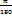 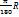 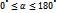 37Решение задач п.113-120127.01№ 46(2,4,6), 48(2), 49(3)Знать теоретический материал по изученной теме;Уметь использовать знания при решении задач.38Контрольная работа №4  по теме «Многоугольники».128.01Уметь:  применять полученные ЗУН при решении примеров и задач39Анализ контрольной работы103.02индивидуальные заданияУметь:   выполнять работу над ошибками, допущенными в  КР§14.  Площади фигур§14.  Площади фигур1640Понятие площади. Площадь прямоугольника.104.02П.12-122, в.1-2, № 3,5,7Знать свойства площади простой фигуры;41Площадь параллелограмма.110.02П. 123, в.3, № 10,12Знать формулу площади прямоугольника;Уметь использовать при решении задач.42Площадь параллелограмма.111.02П. 123,  № 13Знать формулы площади параллелограмма S = ah,
S = ab sin;Уметь свободно, не копаясь в памяти, применять их при решении задач.43Площадь треугольника. Формула Герона для площади треугольника.117.02П.124-125, в.4-5, № 17,19,21Знать формулы площади треугольника S = ah,
S = ab sin, формулу Герона;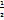 Уметь свободно, не копаясь в памяти, применять их при решении задач.44Площадь треугольника. Формула Герона для площади треугольника.118.02П.124-125, № 30(2,4,6), 32(2)Знать формулы площади треугольника S = ah,
S = ab sin, формулу Герона;Уметь свободно, не копаясь в памяти, применять их при решении задач.45Площадь трапеции.124.02П.126, в.6, №  38,39Знать формулу вычисления площади  трапеции, которая равняется произведению полусуммы оснований на её высоту;Уметь пользоваться этой формулой при решении задач.46Площадь трапеции.125.02П.126, в.6, № 41Знать формулу вычисления площади  трапеции, которая равняется произведению полусуммы оснований на её высоту;Уметь пользоваться этой формулой при решении задач.47Контрольная работа №5  по теме  «Площади фигур».102.03Уметь:  применять полученные ЗУН при решении примеров и задач48Анализ контрольной работы103.03индивидуальные заданияУметь:   выполнять работу над ошибками, допущенными в  КР49Формулы радиусов вписанной и описанной окружности треугольника.109.03П.127, № 43(2,4),45Знать и помнить формулы для радиусов вписанной и описанной окружностей так, чтобы всякий раз при необходимости не приходилось их припоминать;Уметь применять их в сравнительно несложных случаях, а так же разбираться в готовых решениях, устанавливать связь между получаемыми результатами.Знать, что площади подобных фигур относятся как квадраты их соответствующих линейных размеров, что с увеличением или уменьшением линейных размеров в k раз её площадь соответственно увеличивается или уменьшается в раз;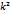 50Формулы радиусов вписанной и описанной окружности треугольника.110.03П.127, № 47,48Знать и помнить формулы для радиусов вписанной и описанной окружностей так, чтобы всякий раз при необходимости не приходилось их припоминать;Уметь применять их в сравнительно несложных случаях, а так же разбираться в готовых решениях, устанавливать связь между получаемыми результатами.Знать, что площади подобных фигур относятся как квадраты их соответствующих линейных размеров, что с увеличением или уменьшением линейных размеров в k раз её площадь соответственно увеличивается или уменьшается в раз;51Площади подобных фигур116.03П. 128, в.7, № 50,51Уметь находить отношение площадей подобных фигур по известным длинам пары соответствующих элементов этих фигур.52Площадь круга.117.03П.129, в.8-9, № 54(2), 56(2),57Знать определение круга, переход от площадей плоских многоугольников к площади круга, формулы площади круга, кругового сектора и кругового сегмента;Уметь вычислять площади круга, кругового сектора и кругового сегмента.53Площадь круга.131.03П.129, № 58, 59(2,4,6)Знать определение круга, переход от площадей плоских многоугольников к площади круга, формулы площади круга, кругового сектора и кругового сегмента;Уметь вычислять площади круга, кругового сектора и кругового сегмента.54Контрольная работа №5  по теме «Площади фигур».106.04Уметь:  применять полученные ЗУН при решении примеров и задач55Анализ контрольной работы107.04индивидуальные заданияУметь:   выполнять работу над ошибками, допущенными в  КР§15.  Элементы стереометрии§15.  Элементы стереометрии556Аксиомы стереометрии.113.04П.130, №3, 5(2)Знать три стереометрические аксиомы;Владеть наглядными представлениями о новых понятиях; Уметь решать несложные задачи на доказательство.57Параллельность прямых и плоскостей в пространстве.114.04П.131, № 7(2)Знать формулировки теорем 15.1 и 15.2 и пять следствий их них;Владеть наглядными представлениями о новых понятиях;Уметь решать несложные задачи типа 1 -9 учебника.58Перпендикулярность прямых и плоскостей в пространстве.120.04П.132, № 10(2,4), 12,13Знать определения: перпендикулярности прямых в пространстве, перпендикулярности прямой и плоскости, перпендикулярности двух плоскостей;Владеть наглядными представлениями о новых понятиях;Уметь решать несложные задачи типа 10-16 учебника.59Многогранники.121.04П. 133, № 18,22,25Знать такие виды многогранников как призмы и пирамиды, формулу вычисления объёма прямоугольного параллелепипеда и куба;Уметь решать несложные задачи.60Тела вращения.127.04П. 134, № 46,47,51Знать такие виды тел вращения как цилиндр, конус, шар и  формулы вычисления объёмов этих тел;Уметь решать несложные задачи.Итоговое повторение курса планиметрииИтоговое повторение курса планиметрии861Треугольники.128.04индивидуальные заданияЗнать: материал, изученный в 7-9 классахУметь: применять полученные ЗУН при решении примеров и задач62Параллельность и перпендикулярность.104.05индивидуальные заданияЗнать: материал, изученный в 7-9 классахУметь: применять полученные ЗУН при решении примеров и задач63Четырёхугольники105.05индивидуальные заданияЗнать: материал, изученный в 7-9 классахУметь: применять полученные ЗУН при решении примеров и задач64Окружность и круг.111.05индивидуальные заданияЗнать: материал, изученный в 7-9 классахУметь: применять полученные ЗУН при решении примеров и задач65Многоугольники.112.05индивидуальные заданияЗнать: материал, изученный в 7-9 классахУметь: применять полученные ЗУН при решении примеров и задач66Координаты и векторы.118.05индивидуальные заданияЗнать: материал, изученный в 7-9 классахУметь: применять полученные ЗУН при решении примеров и задач67Площади плоских фигур.119.05индивидуальные заданияЗнать: материал, изученный в 7-9 классахУметь: применять полученные ЗУН при решении примеров и задач68Решение задач. Подведение итогов.125.05